Ο ΠΕΡΙ ΕΓΓΡΑΦΗΣ ΨΥΧΟΘΕΡΑΠΕΥΤΩΝ ΝΟΜΟΣ ΚΑΤΑΤΑΞΗ ΑΡΘΡΩΝΚΜίραΣ:' ι -Συνοπτικός τίτλοςΕρμηνείαΕφαρμογή του παρόντος ΝόμουΜΕΡΟΣ II - ΣΥΜΒΟΥΛΙΟ ΕΓΓΡΑΦΗΣ ΨΥΧΟΘΕΡΑΠΕΥΤΩΝΊδρυση και σύνθεση του ΣυμβουλίουΛειτουργία ΣυμβουλίουΤαμείο Συμβουλίου 6Α. Διορισμός ΕφόρουΜΕΡΟΣ ill -ΕΓΓΕΓΡΑΜΜΕΝΟΙ ΨΥΧΟΘΕΡΑΠΕΥΤΕΣ ?. ΜητρώοΔιαδικασία Εγγραφής στο ΜητρώοΠροσόντα εγγραφής ΨυχοθεραπευτώνΔιαγραφή από το Μητρώο ΨυχοθεραπευτώνΕπανεγγραφή στο Μητρώο ΨυχοθεραπευτώνΜΕΡΟΣ IV - ΑΣΚΗΣΗ ΕΠΑΓΓΕΛΜΑΤΟΣΆσκηση ΕπαγγέλματοςΆσκηση ΨυχοθεραπείαςΆδεια Άσκησης ΕπαγγέλματοςΆσκηση Ψυχοθεραπείας κατόπιν αδείας του Υπουργικού ΣυμβουλίουΠαροχή υπηρεσιών από πολίτες κρατών μελώνΠοινικά αδικήματα και ποινέςΜΕΡΟΣ V-ΠΕΙΘΑΡΧΙΑΠειθαρχικό ΣυμβούλιοΠειθαρχική ΔίωξηΠειθαρχική έρευναΠειθαρχική ΔιαδικασίαΠειθαρχικές ποινέςΜΕΡΟΣVI -ΣΥΛΛΟΓΟΣΨΥΧΟΘΕΡΑΠΕΥΤΩΝΚαθίδρυση ΣυλλόγουΤακτική Γενική Συνέλευση ΣυλλόγουΣυμβούλιο του ΣυλλόγουΈκτακτη Γενική ΣυνέλευσηΣυνδρομή προς τον ΣύλλογοΕξουσίες του ΣυμβουλίουΜΕΡΟΣ VIII - ΠΟΙΚΙΛΕΣ ΔΙΑΤΑΞΕΙΣΚανονισμοίΜεταβατική ΔιάταξηΈναρξη ΙσχύοςΟ ΠΕΡΙ ΕΓΓΡΑΦΗΣ ΨΥΧΟΘΕΡΑΠΕΥΤΩΝ ΝΟΜΟΣΟ παρών Νόμος θα αναφέρεται ως ο περί Εγγραφής Ψυχοθεραπευτών Νόμος ΜΕΡΟΣ I: ΕΙΣΑΓΩΓΙΚΕΣ ΔΙΑΤΑΞΕΙΣ ΕρμηνείαΜ. Στο παρόντα Νόμο, εκτός αν προκύπτει διαφορετικά από το κείμενο:«αναγνωρισμένες ψυχοθεραπευτικές προσεγγίσεις» σημαίνει τις εγκεκριμένες επιστημονικές ψυχοθεραπευτικές προσεγγίσεις οι οποίες αναγνωρίζονται ως τέτοιες από το Συμβούλιο Εγγραφής Ψυχοθεραπευτών σύμφωνα με τις εκάστοτε κατευθυντήριες γραμμές της Ευρωπαϊκής Ένωσης και των Ευρωπαϊκών Επαγγελματικών Οργανισμών της κάθε προσέγγισης.«ασκείν ψυχοθεραπεία» σημαίνει το δικαίωμα εγγεγραμμένου ψυχοθεραπευτή ο οποίος είναι κάτοχος άδειας ασκήσεως του επαγγέλματος να ασκεί τη ψυχοθεραπεία·«Δημοκρατία»’ σημαίνει την Δημοκρατία της Κύπρου·«εγγεγραμμένος ψυχοθεραπευτής» σημαίνει πρόσωπο εγγεγραμμένο στο Μηιρωο Εγγεγραμμένων Ψυχοθεραπευτών«Έφορος» σημαίνει το πρόσωπο που διορίζεται από το Υπουργικό Συμβούλιο, και το οποίο δύναται να είναι και εγγεγραμμένος ψυχοθεραπευτής, με γνωστοποίηση που δημοσιεύεται στην Επίσημη Εφημερίδα της Δημοκρατίας για τους σκοπούς του παρόντος Νόμου«κράτος μέλος» σημαίνει κράτος μέλος της Ευρωπαϊκής Ένωσης, Συμβαλλόμενο μέρος της Συμφωνίας για τον Ευρωπαϊκό Οικονομικό Χώρο και την Ελβετία«καθορισμένος» σημαίνει καθορισμένο με Κανονισμούς που εκδίδονται από το Υπουργικό Συμβούλιο σύμφωνα με τις διατάξεις του παρόντος Νόμου και "καθορίζεται" ερμηνεύεται ανάλογα«Μητρώο Εγγεγραμμένων Ψυχοθεραπευτών» ή «Μητρώο» σημαίνει το μητρώο το οποίο τηρείται δυνάμει των διατάξεων του παρόντος Νόμου και στο οποίο αναγράφονται οι εγγεγραμμένοι ψυχοθεραπευτές«Σύλλογος» σημαίνει ων δια του άρθρου 23 καθορισμένο Παγκύπριο Σύλλογο Ψυχοθεραπευτών“Συμβούλιο” σημαίνει το Συμβούλιο Εγγραφής ψυχοθεραπευτών που ιδρύεται δυνάμει του άρθρου 4“Συμφωνία για τον Ευρωπαϊκό Οικονομικό Χώρο” σημαίνει τη Συμφωνία για τον Ευρωπαϊκό Οικονομικό Χώρο που υπογράφτηκε στο Οπόρτο στις 2 Μαϊου 1992, όπως εκάστοτε τροποποιείται·"τρίτη χώρα" σημαίνει κάθε κράτος, το οποίο δεν είναι κράτος μέλος·«Υπουργός» σημαίνει τον Υπουργό Υγείας·«Ψυχοθεραπεία» ορίζεται ως:Ή θεραπευτική δραστηριότητα που βασίζεται στις ανθρωπιστικές επιστήμες που ασχολούνται με την ανθρώπινη ωρίμανση στο πλαίσιο των διαπροσωπικών σχέσεων. Λαμβάνει χώρα μέσα σε ένα πλαίσιο αμοιβαίας συνεργασίας μεταξύ θεραπευόμενου και ψυχοθεραπευτή αξιοποιώντας την διαπροσωπική φύση της θεραπευτικής σχέσης ως το διευκολυντικό περιβάλλον εντός του οποίου προάγεται η προσωπική ανάπτυξη του θεραπευόμενου, η ανακούφιση από συμπτώματα και η ικανότητα του να επιτύχει τις αλλαγές που αυτός επιθυμεί στη ζωή του'Εφαρμογή του παρόντος ΝόμουΟ παρών Νόμος εφαρμόζεται σε σχέση με την άσκηση του επαγγέλματος του ψυχοθεραπευτή.ΜΕΡΟΣ II: ΣΥΜΒΟΥΛΙΟ ΕΓΓΡΑΦΗΣ ΨΥΧΟΘΕΡΑΠΕΥΤΏΝΊδρυση και σύνθεση του Συμβουλίου(1)	Καθιδρύεται	Συμβούλιο Εγγραφής Ψυχοθεραπευτών το οποίο απαρτίζεται απόπρόσωπα που διορίζονται από το Υπουργικο Συμβούλιο με πρόταση του υπουργού και που διορίζονται ως εξής(α) Τρείς (2) εγγεγραμμένους ψυχοθεραπευτές, οι οποίοι κατέχουν άδεια άσκησης του επαγγέλματος του ψυχοθεραπευτή και οι οποίοι ασκούν το επάγγελμα σε θέση που κατέχουν στη δημόσια υπηρεσία της Δημοκρατίας.(β) επτά (7) εγγεγραμμένους ψυχοθεραπευτές οι οποίο κατέχουν άδεια άσκησης του επαγγέλματος και οι οποίοι ασκούν ιδιωτικά το επάγγελμα του ψυχοθεραπευτή και υποδεικνύονται από τη γενική συνέλευση του Παγκύπριου Συλλόγου Ψυχοθεραπευτών.Νοείται ότι τα πρόσωπα αυτά θα προέρχονται τουλάχιστον από τέσσερεις (4) διαφορετικές αναγνωρισμένες ψυχοθεραπευτικές προσεγγίσεις.(γ) Μέλη του Συμβουλίου δεν μπορούν να είναι επιχειρηματικοί μέτοχοι σε εκπαιδευτικά ιδρύματα ψυχοθεραπείας ούτε και να κατέχουν διευθυντικές θέσεις σε αυτά.(δ) Μέλη του Συμβουλίου τα οποία υπόκεινται σε πειθαρχική ή ποινική έρευνα εξαιρούνται από τις δραστηριότητες τους ως μέλη του Συμβουλίου μέχρι της ολοκλήρωσης της έρευνας.Το Συμβούλιο συγκροτείται μέσα σε δύο μήνες από την ημερομηνία έναρξης της ισχύος του παρόντος Νόμου. Για την πρώτη συγκρότηση του Συμβουλίου το Συμβούλιο θα απαρτίζεται απο πρόσωπα που επιλέγονται από το Υπουργικό Συμβούλιο με πρόταση του Υπουργού και διορίζονται ως εξής:(α) Τα δυνάμει της παραγράφου (α) του εδαφίου (1) διοριζόμενα πρόσωπα επιλέγονται από το Υπουργικό Συμβούλιο μεταξύ προσώπων τα οποία ασκούν το επάγγελμα του ψυχοθεραπευτή σε θέση που κατέχουν στη δημόσια υπηρεσία της Δημοκρατίας και, κατά την κρίση του, δικαιούνται να εγγραφούν στο Μητρώο(β) τα δυνάμει της παραγράφου (β) του εδαφίου (1) διοριζόμενα πρόσωπα επιλέγονται από το Υπουργικό Συμβούλιο μεταξύ των προσώπων τα οποία ασκούν ιδιωτικά το επάγγελμα του επαγγελματία ψυχοθεραπευτή και τα οποία κατέχουν το «'Ευρωπαϊκό Πιστοποιητικό Ψυχοθεραπείας» (ECP) που απονέμει ο «Ευρωπαϊκός Σύνδεσμος Ψυχοθεραπείας» (ΕΑΡ) ή είναι αναγνωρισμένοι ψυχοθεραπευτές από άλλο Ευρωπαϊκό επαγγελματικό σώμα ψυχοθεραπευτών ισάξιου επαγγελματικού κύρους με τον ΕΑΡ και, κατά την κρίση του Υπουργικού Συμβουλίου, δικαιούνται να εγγραφούν στο Μητρώο:Νοείται ότι τα δυνάμει της παρούσας παραγράφου διοριζόμενα πρόσωπα θα κατέχουν το αξίωμα τους μέχρι του διορισμού των προσώπων που θα υποδειχθούν από τον Παγκύπριο Σύλλογο Ψυχοθεραπευτών.Το Συμβούλιο εκλέγει διά μυστικής ψηφοφορίας από τα μελί] του τον Προίδρο, Αντιπρόεδρο, Γραμματέα και Ταμία.Τα ονόματα των προσώπων τα οποία απαρτίζουν το Συμβούλιο δημοσιεύονται στην Επίσημη Εφημερίδα της Δημοκρατίας.Τα μέλη του Συμβουλίου ενασκούν το λειτούργημα τους για περίοδο δύο ετών.Νοείται ότι το Υπουργικό Συμβούλιο μπορεί να τερματίσει το διορισμό οποιουδήποτε μέλους εάν υπάρχει σοβαρός προς τούτο λόγοςΛειτουργία ΣυμβουλίουS.	(1) Ο Πρόεδρος και πέντε (5) άλλα παρόντα μέλη του Συμβουλίου, ή εάν ο Πρόεδρος δεν είναι παρών ο προεδρεύων και οποιαδήποτε έξη (6) μέλη του Συμβουλίου αποτελούν απαρτία.Οι αποφάσεις του Συμβουλίου λαμβάνονται με απλή πλειοψηφία των παρόντων μελών του, σε περίπτωση δε ισοψηφίας ο προεδρεύων της συνεδριάσεως δικαιούται δευτέρα ή νικώσα ψήφο. Οι αποφάσεις του Συμβουλίου περιορίζονται στα θέματα της ημερήσια διάταξης.Σε περίπτωση προσωρινής απουσίας ή κωλύματος του Προέδρου ή ετέρου μέλους του Συμβουλίου, το Υπουργικό Συμβούλιο μπορεί, τηρούμενων των υπό των εδαφίων (1) και (2) του άρθρου 4 διατάξεων να διορίσει άλλο πρόσωπο το οποίο θα ενεργεί ως Πρόεδρος ή μέλος.Τα μέλη του Συμβουλίου τα οποία δεν ανήκουν στη δημόσια υπηρεσία μπορούν να παραιτηθούν όποτε θέλουν από τη θέση τους με επιστολή που θα απευθύνεται, στη μεν περίπτωση του Προέδρου προς τον Υπουργό, στη δε περίπτωση των άλλων μελών προς τον Πρόεδρο του Συμβουλίου ο οποίος τη διαβιβάζει στον Υπουργό.Το Συμβούλιο λειτουργεί ανεξάρτητα από χηρεία οποιοσδήποτε θέσης του.Τηρουμένων των διατάξεων του παρόντος άρθρου, το Συμβούλιο εκδίδει εσωτερικούς κανόνες σύμφωνα με του οποίους ρυθμίζει τα σχετικά με τις εργασίες του, καθορίζει τα σχετικά με τη σύγκληση των συνεδριάσεών του, τη διδόμενη για το σκοπό αυτό ειδοποίηση, τη διαδικασία που τηρείται κατά τις συνεδριάσεις και τον τρόπο τήρησης των πρακτικών.Ταμείο Συμβουλίουβ. (1) Καθιδρύεται ταμείο με την επωνυμία «Ταμείο Συμβουλίου» το οποίο τίθεται υπό την ευθύνη και τη γενική διαχείριση του Συμβουλίου και το οποίο λειτουργεί σύμφωνα με τους εσωτερικούς κανόνες που εκδίδονται για το σκοπό αυτό από τοΣυμβούλιο.Οι πόροι του Συμβουλίου περιλαμβάνουν όλα τα τελη που εισπράττονται δυνάμει του παρόντος Νόμου.Διορισμός ΕφόρουΑ Εντός δύο μηνών από την έναρξη της ισχύος του παρόντος Νόμου, το Υπουργικό Συμβούλιο διορίζει, με γνωστοποίηση που δημοσιεύεται στην Επίσημη Εφημερίδα της Δημοκρατίας, Έφορο για σκοπούς άσκησης των εξουσιών που προβλέπει ο παρών Νόμος.ΜΕΡΟΣ III ΜΗΤΡΩΟ ΕΓΓΕΓΡΑΜΜΕΝΩΝ ΨΥΧΟΘΕΡΑΠΕΥΤΩΝΜητρώο(1)	(Ο Έφορος καταρτίζει, μέσα σε δέκα μήνες από την ημερομηνία διορισμού του,Μητρώο Εγγεγραμμένων Ψυχοθεραπευτών στο οποίο εγγράφονται το όνομα, η διεύθυνση και τα προσόντα κάθε προσώπου το οποίο υποβάλλει αίτηση και δικαιούται να εγγράφει δυνάμει του παρόντος Νόμου μαζί με οποιαδήποτε άλλα στοιχεία τα οποία το Συμβούλιο κρίνει αναγκαία.Νοείται ότι τα προσόντα κάθε προσώπου εγγράφονται σύμφωνα με τον επαγγελματικό τίτλο που του απονέμεται από τον Παγκύπριο Σύνδεσμο Ψυχοθεραπευτών.Ο Έφορος τηρεί το Μητρώο ενημερωμένο και διενεργεί σε αυτό όλες τις αναγκαίες μεταβολές σε σχέση με το όνομα, τη διεύθυνση ή τα προσόντα οποιουδήποτε εγγεγραμμένου σε αυτό προσώπου ή τα λοιπά στοιχεία που πρέπει να καταχωρούνται στο Μητρώο και απαλείφει από το Μητρώο το όνομα κάθε προσώπου το οποίο απεβίωσε ή έπαυσε να κατέχει τα απαιτούμενα προσόντα ή του οποίου το όνομα διαγράφηκε από το Μητρώο δυνάμει των διατάξεων του παρόντος Νόμου.Αντίγραφο του ενημερωμένου Μητρώου και ενημερωμένων καταλόγων εγγεγραμμένων ψυχοθεραπευτών, τα οποία φέρουν την υπογραφή του Εφόρου, δημοσιεύονται στην Επίσημη Εφημερίδα της Δημοκρατίας. Ο Έφορος καταρτίζει δυνάμει των προνοιών του παρόντος Νόμου καταλόγους στους οποίους εγγεγραμμένοι ψυχοθεραπευτές κατατάσσονται σύμφωνα με την εγκεκριμένη ή εγκεκριμένες επιστημονικές ψυχοθεραπευτικές προσεγγίσεις οι οποίες τους έχουν αναγνωρισθεί από το Συμβούλιο και οι κατάλογοι αυτοί δημοσιεύονται στην Επίσημη Εφημερίδα της Δημοκρατίας κατά τον τρόπο με τον οποίο δημοσιεύεται το Μητρώο Εγγεγραμμένων Ψυχολόγων. Η πρώτη δημοσίευση του Μητρώου εγγεγραμμένων ψυχοθεραπευτών γίνεται μέσα σε δώδεκα μήνες, από την ημερομηνία διορισμού του Συμβουλίου δυνάμει του παρόντος Νόμου, και μετέπειτα κατά τον Ιανουάριο κάθε χρόνου.Η δημοσίευση του αντιγράφου του Μητρώου αποτελεί εκ πρώτης όψεως απόδειξη ότι τα κατονομαζόμενα σε αυτό πρόσωπα είναι Εγγεγραμμένοι Ψυχοθεραπευτές:Νοείται ότι ο Έφορος, με την καταβολή του καθορισμένου τέλους εγγραφής, εκδίδει πιστοποιητικό εγγραφής, σύμφωνα με τον τύπο που καθορίζεται από το Συμβούλιο.ΜΕΡΟΣ IV: ΕΓΓΡΑΦΗ ΣΤΟ ΜΗΤΡΏΟΔιαδικασία Εγγραφής στο Μητρώο(1) Οι αιτήσεις για εγγραφή στο Μητρώο Εγγραφής Ψυχοθεραπευτώνυποβάλλονται στον Έφορο, σύμφωνα με τον τύπο που καθορίζεται από το Συμβούλιο, μαζί με τα απαραίτητα έγγραφα όπως αυτά καθορίζονται στις αιτήσεις.Ο Έφορος θέτει πς αιτήσεις ενώπιον του Συμβουλίου και ακολούθως το Συμβούλιο μέσα σε δύο μήνες κοινοποιεί τη σχετική απόφαση στον Έφορο και στον αιτητή. Το Συμβούλιο μπορεί σε εξαιρετικές περιπτώσεις να έχει παράταση δύο μηνών πέραν του καθορισμένου χρόνου των δύο μηνών.Νοείται ότι σε περίπτωση παράτασης το Συμβούλιο ενημερώνει γραπτώς τον Έφορο, και αιτητή.Σε περίπτωση που το Συμβούλιο απορρίψει αίτηση για εγγραφή σε οποιοδήποτε από τα μητρώα, τότε το τέλος που καταβλήθηκε θεωρείται ως δαπάνη για την εξέταση της αίτησης.Το Συμβούλιο δύναται να ζητά συμβουλή ή γνωμοδότηση από αρμόδια όργανα ή πρόσωπα σε σχέση με οποιοδήποτε θέμα προκύπτει κατά την εξέταση αίτησης εγγραφής μέλους στο μητρώο.Ο Έφορος ενημερώνει γραπτώς τον Παγκύπριο Σύλλογο Ψυχοθεραπευτών για την εγγραφή νέων ψυχοθεραπευτών.Προσόντα Εγγραφής Ψυχοθεραπευτών(1) Κάθε πρόσωπο δικαιούται να εγγράφει στο Μητρώο ΕγγεγραμμένωνΨυχοθεραπευτών, αν ικανοποιήσει το Συμβούλιο ότι(α) είναι πολίτης της Κυπριακής Δημοκρατίας ή κατά την ημερομηνία υποβολής της αίτησής του είναι σύζυγος ή τέκνο πολίτη της Κυπριακής Δημοκρατίας και έχει τη συνήθη διαμονή του στην Κύπρο ή είναι υπήκοος κράτους μέλους,(β) δεν έχει καταδικαστεί, τα τελευταία πέντε χρόνια, για αδίκημα το οποίο ενέχει ηθική αισχρότητα ή έλλειψη τιμιότητας και δεν εκκρεμεί πειθαρχική ή ποινική απόφαση εναντίον του.(γ) Είναι κάτοχος διπλώματος ψυχοθεραπείας που χορηγείται από πανεπιστήμιο ή άλλη εκπαιδευτική σχολή ψυχοθεραπείας, των οποίων το εκπαιδευτικό πρόγραμμα εγκρίνεται από το Συμβούλιο σύμφωνα με τα εκάστοτε κριτήρια που καθορίζει το Συμβούλιο τα οποία παρατίθενται στο Πρώτο Παράρτημα του παρόντος νόμου, και τα οποία συνάδουν με τις ισχύουσες κατευθυντήριες γραμμές του Συμβουλίου Ψυχοθεραπείας του Ηνωμένου Βασιλείου (UKCP) και του Ευρωπαϊκού Πιστοποιητικού Ψυχοθεραπείας που απονέμει ο Ευρωπαϊκός Σύνδεσμος Ψυχοθεραπείας (ΕΑΡ)Νοείται ότι, σε περίπτωση που ο αιτητής πληρεί τα πλαστά από τα κριτήρια γιαεγγραφή στο Μητρώο, το Συμβούλιο μπορεί να παρέχει στον αιτητή περίοδο εντός της οποίας να αναβαθμίσει τα προσόντα του στο επίπεδο των απαιτούμενων κριτηρίων εγγραφής,Για την εγγραφή των πολιτών κρατών μελών στο Μητρώο, η εφαρμογή των διατάξεων του εδαφίου (1) σε αυτούς γίνεται τηρουμένων των διατάξεων του περί Γενικού Συστήματος Αναγνώρισης των Επαγγελματικών Προσόντων Νόμου όπως αυτός εκάστοτε τροποποιείται ή αντικαθίσταται.Ανεξάρτητα από τις διατάξεις τηξ παραγράφου (α) του εδαφίου	(1),	το ΥπουργικόΣυμβούλιο μπορεί, σε εξαιρετικές	περιπτώσεις, να επιτρέψει	την	εγγραφή στοΜητρώο για ορισμένη χρονική περίοδο, κάθε προσώπου, το οποίο είναι υπήκοος τρίτης χώρας, και κατέχει τα προσόντα που καθορίζονται στο πιο πάνω εδάφιο, για τέτοια περίοδο που θα καθορίσει το Συμβούλιο σε κάθε περίπτωση.Διαγραφή οπτό το Μητρώο Ψυχοθεραπευτών1». (1)	Το Συμβούλιο διαγράφει από το	Μητρώο Ψυχοθεραπευτών	το	όνομα κάθεψυχοθεραπευτή:(α) Ο οποίος ζήτησε με επιστολή του προς το Συμβούλιο τη διαγραφή του,(β) του οποίου το όνομα γράφτηκε στο Μητρώο Ψυχοθεραπευτών λόγω πλάνης ή σφάλματος ή ψευδούς παραστάσεως,(γ) ο οποίος απεβίωσε(δ) στον οποίο επιβλήθηκε η	ποινή της διαγραφής από	το ΜητρώοΨυχοθεραπευτών δυνάμει του άρθρου 22Σε περίπτωση διαγραφής του ονόματος ψυχοθεραπευτή από το Μητρώο το εκδοθέν σε αυτό πιστοποιητικό εγγραφής ακυρώνεται και αυτός υποχρεώνεται να το παραδώσει στον Έφορο.Σε περίπτωση διαγραφής του ονόματος εγγεγραμμένου ψυχοθεραπευτή από το Μητρώο η εκδοθείσα σε αυτόν άδεια εξάσκησης επαγγέλματος ακυρώνεται και αυτός υποχρεουται να την παραδώσει στο ΣυμβούλιοΕττανεγγραφή στο Μητρώο ΨυχοθεραπευτώνΤο Συμβούλιο μπορεί, εάν κρίνει τούτο σκόπιμο, να επανεγγράψει στο Μητρώο το όνομα ψυχοθεραπευτή το οποίο είχε διαγραφεί δυνάμει του άρθρου 22, είτε ατελώς είτε με την καταβολή του οριζόμενου από το Συμβούλιο τέλους, το οποίο όμως δεν υπερβαίνει το τέλος εγγραφής:Νοείται ότι σε περίπτωση διαγραφής από το Μητρώο του ονόματος ψυχοθεραπευτή δυνάμει της παραγράφου (στ) του εδαφίου (1) του άρθρου 22, η επανεγγραφή δύναται να γίνει μόνο μετά την πάροδο πέντε χρόνων από την ημερομηνία της διαγραφής.ΜΕΡΟΣ V: ΑΣΚΗΣΗ ΕΠΑΓΓΕΛΜΑΤΟΣΆσκηση επαγγέλματος(1} Μετά από πάροδο δώδεκα μηνών από την έναρξη της ισχύος του παροντος Νόμου, ουδείς δικαιούται(α) να ασκεί το επάγγελμα του Ψυχοθεραπευτή ή να προβάλλει τον εαυτό του ως ψυχοθεραπευτή.(β) Να χρησιμοποιεί οποιοδήποτε όνομα, επωνυμία ή τίτλο με τον οποίο να διαλαμβάνονται οι λέξεις «ψυχοθεραπευτής» ή «ψυχοθεραπεία».(γ) Να εισπράξει οποιαδήποτε αμοιβή για παροχή ψυχοθεραπείας.εκτός εάν είναι εγγεγραμμένος ψυχοθεραπευτής και δεν του επιβλήθηκε η ποινή της αναστολής της άσκησης του επαγγέλματος του εγγεγραμμένου ψυχοθεραπευτή ή εκτός αν είναι εκπαιδευόμενος ψυχοθεραπευτής εφόσον ασκεί τη ψυχοθεραπεία, αναλόγως της περίπτωσης, υπό την επίβλεψη εγγεγραμμένου ψυχοθεραπευτή, σύμφωνα και κατά την εκτέλεση εκπαιδευτικών προγραμμάτων της σχολής στην οποία εκπαιδεύεται.(2) Οποιονδήποτε πρόσωπο το οποίον παραβαίνει οποιανδήποτε των διατάξεων του εδαφίου (1) είναι ένοχο ποινικού αδικήματος και υπόκειται σε φυλάκιση που δεν υπερβαίνει τους τρεις μήνες ή σε χρηματική ποινή που δεν υπερβαίνει τα χίλια ευρώ ή και στις δύο αυτές ποινές.Άσκηση Ψυχοθεραπείας(1) Κάθε εγγεγραμμένος ψυχοθεραπευτής οφείλει να ασκεί το επάγγελμα τουεγγεγραμμένου ψυχοθεραπευτή στα πλαίσια της εγκεκριμένης επιστημονικής ψυχοθεραπευτικής προσέγγισης, η οποία του έχει αναγνωριστεί από το Συμβούλιο Εγγραφής Ψυχοθεραπευτών.Κάθε εγγεγραμμένος ψυχοθεραπευτής οφείλει να ασκεί το επάγγελμα του εγγεγραμμένου ψυχοθεραπευτή στα πλαίσια των Κανόνων του Δεοντολογικού κώδικα όπως αυτός εκτίθεται στο δεύτερο παράρτημα.Άδεια Άσκησης Επαγγέλματος(1) Κανένας εγγεγραμμένος ψυχοθεραπευτής δεν ασκεί το επάγγελμα τουψυχοθεραπευτή, εκτός αν έχει πάρει από το Συμβούλιο ετήσια άδεια άσκησης σύμφωνα με τα επαγγελματικά κριτήρια ανανέωσης, τον τύπο και με την καταβολή τέλους όπως αυτά καθορίζονται από το Συμβούλιο.Η ετήσια άδεια εκπνέει την 31η ημέρα του μηνος Δεκεμβρίου του αμέσως επομένου της εκδόσεως της.Οποιοσδήποτε εγγεγραμμένος ψυχοθεραπευτής ο οποίος ασκεί το επάγγελμα του ψυχοθεραπευτή χωρίς να είναι κάτοχος ετήσιας άδειας που ισχύει κατά τον χρόνο της ασκήσεως της ψυχοθεραπείας είναι ένοχος αδικήματος και υπόκειται σε χρηματική ποινή μη υπερβαίνουσα των πεντακοσίων ευρώ.Άσκηση Ψυχοθεραπείας κατόπιν άδειας του Υπουργικού ΣυμβουλίουΑνεξάρτητα με τις διατάξεις του παρόντος Νόμου, το Υπουργικό Συμβούλιο μπορεί να επιτρέψει την άσκηση της ψυχοθεραπείας σε πρόσωπα τα οποία επισκέπτονται τη Δημοκρατία, κατόπιν πρόσκλησης ή αίτησης του Υπουργού για την παροχή οποιωνδήποτε υπηρεσιών υπό την ιδιότητα τους ως επαγγελματιών ψυχοθεραπευτών, για χρονική περίοδο και με όρους τους οποίους καθορίζει το Υπουργικό Συμβούλιο.Παροχή υπηρεσιών από πολίτες κρατών μελών(1) Ψυχοθεραπευτής πολίτης κράτους μέλους, ο οποίος είναι εγκατεστημένος καιασκεί το επάγγελμα του ψυχοθεραπευτή σε άλλο κράτος μέλος, εκτός της Δημοκρατίας, δύναται να παρέχει υπηρεσίες ψυχοθεραπευτή προσωρινά στη Δημοκρατία» χωρίς την υποχρέωση κατοχής ετήσιας άδειας σύμφωνα με το άρθρο 14 και χωρίς την υποχρέωση εγγραφής στον Παγκύπριο Σύλλογο Ψυχοθεραπευτών.Για την παροχή υπηρεσιών δυνάμει του εδαφίου (1) ο ενδιαφερόμενος οφείλει να προσκομίσει στο Συμβούλιο αποδεικτικά στοιχεία από το κράτος μέλος καταγωγής ή προέλευσης ότι είναι εγκατεστημένος και ασκεί το επάγγελμα του ψυχοθεραπευτή στο κράτος αυτό.Το Συμβούλιο τηρεί αρχείο στο οποίο εγγράφονται οι ψυχοθεραπευτές που παρέχουν υπηρεσίες δυνάμει του εδαφίου (1).Τηρουμένων των διατάξεων του εδαφίου (1), ψυχοθεραπευτής ο οποίος παρέχει υπηρεσίες δυνάμει του παρόντος άρθρου, υπόκειται σε όλες τις διατάξεις του Νόμου.Ποινικά αδικήματα και ποινέςΟποιος-(α) Με ψευδείς ή δόλιες παραστάσεις προκαλεί ή αποπειράται να προκαλέσει την εγγραφή του ίδιου ή οποιουδήποτε άλλου προσώπου στο Μητρώο Ψυχοθεραπευτών,(β) λαμβάνει ή χρησιμοποιεί τον τίτλο "ψυχοθεραπευτής", ενώ το όνομα του δεν είναι εγγεγραμμένο στο Μητρώο Ψυχοθεραπευτών,(γ) λαμβάνει ή χρησιμοποιεί οποιοδήποτε όνομα, τίτλο ή περιγραφή με το οποίο μπορεί να συναχθεί ψευδώς ότι είναι ψυχοθεραπευτής,(δ) παραβαίνει ή παραλείπει να συμμορφωθεί προς οποιαδήποτε διάταξη του παρόντος Νόμου,(ε) ασκεί το επάγγελμα του ψυχοθεραπευτή ή προβάλλει τον εαυτό του ως ψυχοθεραπευτή ή ενεργεί με οποιοδήποτε τρόπο ως ψυχοθεραπευτής, ενώ το όνομα του δεν είναι εγγεγραμμένο στο Μητρώο Εγγεγραμμένων Ψυχοθεραπευτών,είναι ένοχος ποινικού αδικήματος και υπόκειται σε φυλάκιση που δεν υπερβαίνει τουςτρεις μήνες ή σε χρηματική ποινή που δεν υπερβαίνει τα χίλια ευρώ ή και στις δύοαυτές ποινές.ΜΕΡΟΣ VI: ΠΕΙΘΑΡΧΙΑΠειθαρχικό Συμβούλιο(1) Για σκοπούς άσκησης πειθαρχικής εξουσίας σε εγγεγραμμένους ψυχοθεραπευτές, συστήνεται Πειθαρχικό Συμβούλιο, που διορίζεται από τον Υπουργό και αποτελείται από(α) ένα μέλος της Νομικής Υπηρεσίας της Δημοκρατίας το οποίο ορίζεται σπο το Γενικό Εισαγγελέα της Δημοκρατίας, ως Προέδρου και(β) τέσσερεις ψυχοθεραπευτές, εκ των οποίων οι τρείς υποδεικνύονται από τον Παγκύπριο Σύλλογο Ψυχοθεραπευτών και ένας από το Συμβούλιο και ασκούν το επάγγελμα του ψυχοθεραπευτή για επτά τουλάχιστον έτη:Νοείται ότι, σε περίπτωση απουσίας ή προσωρινού κωλύματος μέλους του Πειθαρχικού Συμβουλίου, ο Υπουργός δύναται να διορίσει άλλο μέλος για να ασκεί τις εξουσίες και να εκτελεί τα καθήκοντα του εν λόγω μέλους, ενόσω διαρκεί η απουσία ή το κώλυμά του.Η θητεία των μελών του Πειθαρχικού Συμβουλίου είναι τριετής και αυτά ασκούν τα καθήκοντά τους μέχρι το διορισμό νέων μελών.Τα μέλη του Πειθαρχικού Συμβουλίου, των οποίων η θητεία έληξε, εξακολουθούν να ασκούν τα καθήκοντά τους προς το σκοπό της συμπλήρωσης οποιοσδήποτε πειθαρχικής διαδικασίας, η οποία έχει αρχίσει πριν από τη λήξη της θητείας τους.Ο Πρόεδρος του Πειθαρχικού Συμβουλίου και δύο άλλα μέλη αποτελούν απαρτία.Ο Πρόεδρος του Πειθαρχικού Συμβουλίου συγκαλεί και προεδρεύει των συνεδριάσεων αυτού.Οι αποφάσεις του Πειθαρχικού Συμβουλίου λαμβάνονται κατά πλειοψηφία των παρόντων μελών και, σε περίπτωση ισοψηφίας, ο πρόεδρος της συνεδριάσεως έχει νικώσα ψήφο.Πειθαρχική ΔίωξηΕγγεγραμμένος ψυχοθεραπευτής υπόκειται σε πειθαρχική δίωξη -(α) εάν καταδικασθεί από δικαστήριο για αδίκημα που ενέχει έλλειψη τιμιότητας ή ηθική αισχρότητα,(β) εάν επέδειξε κατά την άσκηση του επαγγέλματός του διαγωγή επονείδιστη ή ασυμβίβαστη προς το επάγγελμα της ψυχοθεραπείας, ή συμπεριφορά ασυμβίβαστη προς τους κώδικες δεοντολογίας και επαγγελματικής συμπεριφοράς του επαγγέλματος του ψυχοθεραπευτή,(γ) εάν ενήργησε ή παρέλειψε να ενεργήσει με τρόπο που ισοδυναμεί με παράβαση οποιουδήποτε από τα καθήκοντα ή τις υποχρεώσεις του,(δ) εάν πέτυχε την εγγραφή του σε οποιοδήποτε μητρώο το οποίο προβλέπεται από τον παρόντα Νόμο με ψευδείς ή δόλιες παραστάσεις,(ε) εάν έχει παραβεί τις υποχρεώσεις που του επιβάλλονται από τον παρόντα Νόμο ή τους δυνάμει αυτού εκδιδόμενους Κανονισμούς, Κώδικες και Περιγράμματα.Πειθαρχική έρευνα(1) Αν καταγγελθεί στο Συμβούλιο, ή περιέλθει στη γνώση του Συμβουλίου, ότιεγγεγραμμένος ψυχοθεραπευτής μπορεί να έχει διαπράξει πειθαρχικό αδίκημα, το Συμβούλιο ορίζει το συντομότερο, εγγεγραμμένο ψυχοθεραπευτή (που στο παρόν άρθρο θα αναφέρεται ως «ο ερευνών λειτουργός») για να διεξαγάγει έρευνα.Ο ερευνών λειτουργός διεξάγει την έρευνα το ταχύτερο και κατά τη διεξαγωγή της έρευνας έχει εξουσία να ακούσει οποιουσδήποτε μάρτυρες ή να λάβει εγγράφως καταθέσεις από οποιοδήποτε πρόσωπο.Ο καταγγελθείς εγγεγραμμένος ψυχοθεραπευτής δικαιούται να γνωρίζει την υπόθεση εναντίον του, παρέχεται δε σε αυτόν η ευκαιρία να ακουστεί.Μετά τη συμπλήρωση της έρευνας ο ερευνών λειτουργός υποβάλλει την έκθεση του μαζί με όλα τα σχετικά έγγραφα στο Συμβούλιο το οποίο τη διαβιβάζει στο Γενικό Εισαγγελέα της Δημοκρατίας για γνωμοδότηση.Ο Γενικός Εισαγγελέας της Δημοκρατίας συμβουλεύει το Συμβούλιο κατά πόσο είναι δυνατό να διατυπωθεί πειθαρχική κατηγορία κατά του καταγγελθέντος και, σε περίπτωση καταφατικής γνωμοδότησης, προβαίνει στη διατύπωση της κατηγορίας.Το Συμβούλιο, όταν λάβει από το Γενικό Εισαγγελέα της Δημοκρατίας τη διατυπωθείσα πειθαρχική κατηγορία, την αποστέλλει στο Πειθαρχικό Συμβούλιο.Πειθαρχική Διαδικασία(1) Η έναρξη της πειθαρχικής διαδικασίας δυνάμει του παρόντος Νόμου δύναται να γίνει(α) αυτεπάγγελτα από το Πειθαρχικό Συμβούλιο- (β) από το Συμβούλιο·(γ) από το Συμβούλιο του Παγκύπριου Συλλόγου Ψυχοθεραπευτών(δ) με αίτηση, κατόπιν άδειας του Συμβουλίου, οποιουδήποτε προσώπου που έχει παράπονο από τη διαγωγή ψυχοθεραπευτή.Μέσα σε δύο εβδομάδες από την ημερομηνία λήψης από το Πειθαρχικό Συμβούλιο της πειθαρχικής κατηγορίας, το Πειθαρχικό Συμβούλιο μεριμνά όπως εκδοθεί και επιδοθεί στον καταγγελθέντα κλήση, σύμφωνα με τον καθοριζόμενο τύπο.Η εκδίκαση της υπόθεσης από το Πειθαρχικό Συμβούλιο διεξάγεται, τηρουμένων των αναλογιών, κατά τον ίδιο τρόπο όπως η ακρόαση ποινικής υπόθεσης εκδικαζόμενης συνοπτικά:Νοείται ότι το Πειθαρχικό Συμβούλιο έχει εξουσία να αποδεχθεί οποιαδήποτε μαρτυρία έστω και αν αυτή δε θα γινόταν δεκτή σε ποινική ή πολιτική διαδικασία.Το Πειθαρχικό Συμβούλιο έχει εξουσία να(α) καλεί μάρτυρες και απαιτεί την προσέλευση τους καθώς και την προσέλευση του καταγγελθέντος, όπως στις συνοπτικά διεξαγόμενες δίκες,(β) απαιτεί την προσαγωγή κάθε εγγράφου το οποίο σχετίζεται με την κατηγορία.Κάθε απόφαση του Πειθαρχικού Συμβουλίου πρέπει να είναι αιτιολογημένη και να υπογράφεται από τον Πρόεδρο του.Κάθε απόφαση του Πειθαρχικού Συμβουλίου λογίζεται ως διάταγμα δικαστηρίου το οποίο ασκεί συνοπτική διαδικασία και εκτελείται με τον ίδιο τρόπο όπως το διάταγμα του εν λόγω δικαστηρίου.Πειθαρχικές ποινές(1)	Το	Πειθαρχικό Συμβούλιο αν ppti τον καταγγελθέντα	ένοχο	πειθαρχικούαδικήματος μπορεί να επιβάλει μια απο τις ακόλουθες ποινές:(α) προφορική ή γραπτή επίπληξη (β) αυστηρή έγγραφη επίπληξη(γ) άσκηση του επαγγέλματος του ψυχοθεραπευτή υπό επίβλεψη/εποπτεία για ^	χρονική περίοδο που το Πειθαρχικό Συμβούλιο κρίνει πρέπουσα,(δ)	χρηματική ποινή που να μην υπερβαίνει τα χίλια ευρώ,(ε)	αναστολή της άδειας άσκησης του επαγγέλματος	του εγγεγραμμένουψυχοθεραπευτή για χρονική περίοδο την οποία το Συμβούλιο κρίνει πρέπουσα,(σ) διαγραφή απο το ΜητρώοΤο Πειθαρχικό Συμβούλιο μπορεί να εκδώσει διάταγμα για τη καταβολή των εξόδων της ενώπιον του πειθαρχικής διαδικασίας.Κάθε ποσό το οποίο καταβάλλεται δυνάμει της παραγράφου (γ) του εδαφίου (1) κατατίθεται στο Ταμείο του Συμβουλίου και για τους σκοπούς αυτού.ΜΕΡΟΣ VIII ΣΥΛΛΟΓΟΣ ΨΥΧΟΘΕΡΑΠΕΥΤΩΝΚαθίδρυση ΣυλλόγουΚαθιδρύεται Παγκύπριος Σύλλογος Ψυχοθεραπευτών συγκείμενος από όλους τους εγγεγραμμένους Ψυχοθεραπευτές που ασκούν το επάγγελμα στη Κυπριακή Δημοκρατία.(1) Ο Γ ενικός Διευθυντής του Υπουργείου Υγείας όχι αργότερο των έξη μηνών από τηνέναρξη της ισχύος του παρόντος Νόμου, και ο Πρόεδρος του Συμβουλίου του Παγκύπριου Συλλόγου Ψυχοθεραπευτών όχι αργότερο της 31ης Ιανουαρίου του επόμενου έτους, συγκαλεί τακτική γενική συνέλευση με όλους τους εγγεγραμμένους ψυχοθεραπευτές που ασκούν το επάγγελμα, σε χρόνο και τόπο καθοριζόμενο από αυτούς.Σχετικά με την αναφερόμενη γενική συνέλευση στο εδάφιο 1, αποστέλλεται σε όλους τους εγγεγραμμένους ψυχοθεραπευτές, πρόσκληση που ενημερώνει για το τόπο και χρόνο αυτής, Η πρόσκληση αποστέλλεται όχι νωρίτερα των δέκα τεσσάρων και όχι αργότερα των οκτώ ημερών από τη ημερομηνία της συνέλευσης:Νοείται ότι αντί της αναφερομένης αποστολής προσκλήσεων, δύνσται να γίνει δημοσίευση σε δύο τουλάχιστον ημερήσιες πρωινές εφημερίδες.Στη περίπτωση απουσίας του Προέδρου του Συμβουλίου του Παγκύπριου Συλλόγου Ψυχοθεραπευτών ή μη υπάρχοντας Προέδρου, ορίζεται μέλος από τη γενική συνέλευση για να προεδρεύσει με απαρτία τριάντα παρόντων ψυχοθεραπευτών:Νοείται ότι εάν εντός μισής ώρας από τη καθορισμένη ώρα δεν σχηματιστεί απαρτία, η συνέλευση αναβάλλεται και ορίζεται την ίδια ώρα και μέρα της ερχόμενης βδομάδας στον ίδιο τόπο και οποιοιδήποτε ψυχοθεραπευτές παρίστανται συνιστούν απαρτία.Οι αποφάσεις για όλα τα θέματα λαμβάνονται με τη πλειοψηφία των παρόντων και ψηφιζόντων ψυχοθεραπευτών, και στη περίπτωση ισοψηφίας ο Πρόεδρος της Συνέλευσης πορίζονται σε δεύτερη ή νικώσα ψήφο.Η τακτική γενική συνέλευση του Παγκύπριου Συλλόγου Ψυχοθεραπευτών προβαίνει μεταξύ άλλων στην εκλογή:(α) επτά εγγεγραμένων ψυχοθεραπευτών που αποτελούν το Συμβούλιο του Παγκύπριου Συλλόγου Ψυχοθεραπευτών(β) έξη εγγεγραμμένων ιδιωτών Ψυχοθεραπευτών για να εκπροσωπούν τον Παγκύπριο Σύλλογο Ψυχοθεραπευτών στο Συμβούλιο:Νοείται ότι στην περίπτωση κενώσεως θέσεως μέλους του Συμβουλίου σύμφωνα με τη παράγραφο (β), το Συμβούλιο του Συλλόγου υποδεικνύει στο Υπουργικο Συμβούλιο το διορισμό άλλου εγγεγραμμένου ψυχοθεραπευτή για τη συμπλήρωση της κενής θέσης μέχρι της λήξεως της θητείας του μέλους για το οποίο η θέση έχει συμπληρωθεί.Συμβούλιο του Συλλόγου(1) Η θητεία των μελών του Συμβουλίου του Παγκύπριου Συλλόγου Ψυχοθεραπευτών διαρκεί μέχρι της διενεργείας των επομένων εκλογών.Το Συμβούλιό του Συλλόγου εκλέγει εκ των ιδίων αυτού μελών του Πρόεδρο, Αντιπρόεδρο, Γραμματέα και τον Ταμία αυτού.Πέντε μέλη του Συμβουλίου του Συλλόγου αποτελούν απαρτία.Οι αποφάσεις του Συμβουλίου του Συλλόγου λαμβάνονται κατά πλειοψηφία των παρόντων και ψηφιζόντων μελών και σε περίπτωση ισοψηφίας, ο προεδρεύουν της συνεδρίασης πορίζει δεύτερη ή νικώσα ψήφο.Ο Πρόεδρος του Συμβουλίου του Συλλόγου συγκαλεί τις συνεδριάσεις του Συμβουλίου και οφείλει να συγκαλέσει συνεδρίαση με έγγραφη αίτηση τριών τουλάχιστον μελών αυτού και στην οποία καθορίζονται οι σκοποί αυτής, καταρτίζει την ημερήσια διάταξη και προεδρεύει των συνεδριάσεων αυτής στην οποία παρευρίσκεται και στη περίπτωση απουσίας του προεδρεύει ο Αντιπρόεδρος και σε περίπτωση απουσίας του τα παρόντα μέλη εκλέγουν ένα εξ αυτών για να προεδρεύσει.Το Συμβούλιο του Συλλόγου ρυθμίζει τις εργασίας αυτού, τα της σύγκλησης των συνεδριάσεων αυτού και την διαδικασία της συνεδρίας που ακολουθείται.Έκτακτος Γενική Συνέλευσις(1) Το Συμβούλιο του Συλλόγου συγκαλεί έκτακτη γενική συνέλευση του Παγκυπρίου Συλλόγου Ψυχοθεραπευτών όταν κρίνει σκόπιμη ή υποχρεωτική την εγγράφη αίτηση του ενός τετάρτου των μελών του Συλλόγου και όχι λιγότερο των είκοσιμελών.Εάν το Συμβούλιο του Συλλόγου, εντός τριαντα ημερών απο τη υποβολή της αίτησης δεν ττροβεί σε σύγκληση αυτής της συνέλευσης, τέσσερις ψυχοθεραπευτές από τους οποίους υποβλήθηκε η αίτηση, δύνανται να συγκαλέσουν έκτακτη γενική συνέλευση.Η αίτηση εκθέτει τον σκοπό αυτής της συνέλευσης και υπογράφεται από αυτούς που την υποβάλλουν.Οι διατάξεις των εδαφίων (2), (3) κί|ι (4) του άρθρου 18 εφαρμόζονται, τηρουμένων των αναλογιών, από τη γενική συνέλευση δυνάμει του παρόντος άρθρου.Συνδρομή ττρος τον Σύλλογο(1) Το Συμβούλιο του Παγκύπριου Συλλόγου Ψυχοθεραπευτών δύναται να επιβάλλειεπί των εγγεγραμμένων ψυχοθεραπευτών ετησία συνδρομή μη υπερβαίνουσας του ποσού των €200.(2) Συνδρομή πληρωτέα δυνάμει του εδαφίου (1) δύναται να διεκδικηθεί δι’ αγωγής και να εισπραχθεί ως χρέος οφειλόμενο προς το Συμβούλιο του Συλλόγου και, άνευ επηρεασμού της υποχρέωσης αυτού προς πληρωμή αυτής της συνδρομής, κανένας ψυχοθεραπευτής δικαιούται να προσέλθει σε οιανδήποτε συνέλευση του Συλλόγου δυνάμει των διατάξεων του παρόντος Νόμου ή να είναι υποψήφιος για εκλογή στο το Συμβούλιο του Συλλόγου, εκτός εάν πληρώσει τη συνδρομή που ορίζει ο παρών νόμοςΕξουσία ΣυμβουλίουΤο Συμβούλιο του Παγκύπριου Συλλόγου Ψυχοθεραπευτών εξετάζει άπαντα τααπτόμενα του επαγγέλματος των ψυχοθεραπευτών θέματα και προβαίνει στιςκατάλληλες ενεργείας και έχει τις ακόλουθες εξουσίες:(α) να προωθεί και προστατεύει το κύρος του επαγγέλματος(β) να καταρτίζει οποιεσδήποτε επιτροπές για την καλύτερη εκτεΛεση των αρμοδιοτήτων του(γ) να επιλαμβάνεται οποιουδήποτε θέματος σχετικού προς το επάγγελμά του ψυχοθεραπευτή(δ) να μεριμνά για την προαγωγή και βελτίωση του επιπέδου της ψυχοθεραπείας για τη Δημοκρατία'(ε) να επιλαμβάνεται θεμάτων δεοντολογίας και να εξετάζει και να υποβάλλει εισηγήσεις για την εκάστοτε ισχύουσα νομοθεσία που αφορούν το επάγγελμα του ψυχοθεραπευτήΜΕΡΟΣ VII: ΠΟΙΚΙΛΕΣ ΔΙΑΤΑΞΕΙΣΚανονισμοί(1) Το Υπουργικό Συμβούλιο μπορεί, ύστερα από εισήγηση του Συμβουλίου, να εκδίδει Κανονισμούς, οι οποίοι δημοσιεύονται στην Επίσημη Εφημερίδα της Δημοκρατίας, για την καλύτερη εφαρμογή των διατάξεων του παρόντος Νόμου και για τον καθορισμό κάθε θέματος, το οποίο σύμφωνα με τις διατάξεις αυτές είναι δυνατό ή πρέπει να καθοριστεί.Χωρίς να επηρεάζεται η γενικότητα του εδάφιου (1), οποιοιδήποτε τέτοιοι Κανονισμοί μπορούν να-(α) καθορίζουν οποιοδήποτε ζήτημα ή τέλος χρήζει ή είναι επιδεκτικό καθορισμού,(β) ρυθμίζουν τη δεοντολογία του επαγγέλματος του εγγεγραμμένου ψυχοθεραπευτή,(γ) ρυθμίζουν τον τροπο ανακοίνωσης υπηρεσιών από εγγεγραμμένους ψυχοθεραπευτές,Μεταβατική ΔιάταξηΑνεξάρτητα από τις διατάξεις της παραγράφου (γ) του εδαφίου (1) του άρθρου 9 του βασικού Νόμου, κάθε πρόσωπο μπορεί να υποβάλει αίτηση εγγραφής στο Μητρώο ψυχοθεραπευτών μέσα σε τρεις μήνές από την έναρξη της ισχύος του παρόντος Νόμουαν:(α) είναι κάτοχος πτυχίου τριτοβάθμιας εκπαίδευσης στις ανθρωπιστικές επιστήμες ή το ισάξιο, το οποίο, κατά το χρόνο χορήγησης του, ήταν αναγνωρισμένο από τους αρμόδιους εθνικούς φορείς στη χώρα που χορηγήθηκε,(β) αποδεδειγμένα ασκούσε στην Κυπριακή Δημοκρατία το επάγγελμα του ψυχοθεραπευτή μέσα στα πλαίσια του ορισμού της ψυχοθεραπείας για τουλάχιστον πέντε (5) συνεχή χρόνια, αμέσως πριν την έναρξη της ισχύος του παρόντος Νόμου, και(γ) το Συμβούλιο ικανοποιείται ότι η ψυχοθεραπευτική τους γνώση, η εποπτευόμενη πρακτική άσκηση που έλαβαν και/ή επαγγελματική τους πείρα δικαιολογεί την εγγραφή τους σε συγκεκριμένο κατάλογο μιας εκ των αναγνωρισμένων ψυχοθεραπευτικών προσεγγίσεων.Έναρξη ισχύοςΗ ισχύς του παρόντος Νόμου αρχίζει σε ημερομηνία η οποία ορίζεται από το Υπουργικό Συμβούλιο με γνωστοποίηση η οποία δημοσιεύεται στην Επίσημη Εφημερίδα της Δημοκρατίας.(‘Αρθρο 9)Κριτήρια εγγραφής στο Μητρώο Ψυχοθεραπευτώνί Μια ολοκληρωμένη ψυχοθεραπευτική εκπαίδευση πρέπει να είναι διαρκείας τουλάχιστον 7 ί χρόνων και αποτελείται απο δύο μέρη:Μέρος ΑΤριτοβάθμια τριετή εκπαίδευση (Degree Level) σε μια από τις ανθρωπιστικές επιστήμες η οποία πρέπει να καλύπτει τουλάχιστον 1800 ώρες σπουδών. Ο τίτλος σπουδών πρέπει να τυγχάνει αναγνώρισης απο τα αρμόδια σώματα της χώρας σπουδών.ήΤριτοβάθμια εκπαίδευση (Degree Level), ή το ισάξιο, σε μη ανθρωπιστικές επιστήμες και να συμπληρώνεται με Προκαταρτικό κύκλο εκπαίδευσης στη ψυχοθεραπεία που πρέπει να καλύπτει τουλάχιστον 1000 ώρες θεωρητικής και βιωματικής επαίδευσης σε πανεπιστήμιο ή άλλη εκπαιδευτική σχολή ψυχοθεραπείας, της οποίας το προκα^τικό εκπαιδευτικό πρόγραμμα να τυγχάνει αναγνώρισης απο τα αρμόδια σώματα της χώρας σπουδών.ΜέροςΒΕκπαίδευση σε μία από τις επιστημονικά αναγνωρισμένες ψυχοθεραπευτικές προσεγγίσεις διαρκείας τουλάχιστον 4 χρόνων που να καλύτει τουλάχιστον 1550 ώρες εκαπαίδευσης ωςέξης500 - 800 ώρες (20-32 ECTS) θεωρεία και μεθοδολογία250 ώρες (10 ECTS) προσωπική ανάπτυξη, προσωπική η ομαδική θεραπεία, αυτογνωσία 300 - 600 ώρες (12 - 24 ECTS) εποπτευόμενη κλινική πρακτική150 ώρες Εποπτεία (6 ECTS) που θα αναλογεί σε τουλάχιστον 1 ώρα εποπτείας για καθε 3 θεραπευτικές συνεδρίες με θεραπευόμενο.150 ώρες (6 ECTS) υπηρεσία σε ένα χώρο ψυχικών υπηρεσιών οπου να αποκτηθεί αρκετή πείρα σε ψυχοκοινωνικές κρίσεις και συνεργασίας με άλλους επαγγελματίες ψυχικής υγείας.Το εκπαιδευτικό προσωπικό της ψυχοθεραπευτικής εκπαίδευσης Μέρους Β πρέπει να είναι εγγεγραμμένοι ψυχοθεραπευτές.Ο ΠΕΡΙ ΕΓΓΡΑΦΗΣ ΨΥΧΟΘΕΡΑΠΕΥΤΏΝ ΝΟΜΟΣΠΑΓΚΥΠΡΙΟΣ ΣΥΛΛΟΓΟΣ ΨΥΧΟΘΕΡΑΠΕΥΤΩΝ ΚΩΔΙΚΑΣ ΔΕΟΝΤΟΛΟΓΙΑΣΣτο Κώδικα Δεοντολογίας που ακολουθεί:“Σύλλογος” σημαίνει ο Παγκύπριος Σύλλογο Ψυχοθεραπευτών,“Μητρώο” σημαίνει το Μητρώο Εγγραφής Μελών του Συλλόγου,“Μέλος” σημαίνει σε μέλος του Συλλόγου,"ΕΑΡ” σημαίνει τον Ευρωπαϊκό Σύνδεσμο Ψυχοθεραπείας [European Association for Psychotherapy (ΕΑΡ),“ECP” σημαίνει το Ευρωπαϊκό Πιστοποιητικό Ψυχοθεραπείας [European Certificate of Psychotherapy (ΕΑΡ)] που απονέμεται απο τον ΕΑΡ,“Παραλήπτης” σημαίνει οποιονδήποτε (συμπεριλαμβανομένου άτομο, ομάδας, ζευγαριού, οικογένειας, εκπαιδευόμενου, εποπτευόμενου, φοιτητή, ή άλλου επαγγελματία) αποτείνεται σε Μέλος για επαγγελματικές υπηρεσίες του, ή λαμβάνει από το Μέλος επαγγελματικές ή θεραπευτικές υπηρεσίες του, που σχετίζονται με οποιονδήποτε τρόπο με την εκπαίδευση του Μέλους. Η λέξη ‘παραλήπτης’ συμπεριλαμβάνει επίσης άτομα που συμμετέχουν σε έρευνα που διεξάγει Μέλος.ΠΡΟΛΟΓΟΣΤα Μέλη του Παγκύπριου Συλλόγου ΨυχοθεραπευτώνΣέβονται την αξιοπρέπεια και την αξία του ατόμου και υπερασπίζονται τη διατήρηση και την προστασία των θεμελιωδών ανθρωπίνων δικαιωμάτων.Είναι αφοσιωμένα στην αναβάθμιση της γνώσης γύρω από την ανθρώπινη συμπεριφορά και την αντίληψη που έχουν οι άνθρωποι για τον εαυτό τους και τους άλλους καθώς και στην αξιοποίηση αυτής της γνώσης για την προαγωγή της ευημερίας των ανθρώπων.Παράλληλα με την διεκδίκηση αυτών των σκοπών καταβάλλουν κάθε προσπάθεια για τη διασφάλιση της ευημερίας των παραληπτών τους, των πλησίον των παραληπτών τους (όπου αυτό δεν αντικρούει τις ανάγκες των παραληπτών τους) και των οποιωνδήποτε συμμετεχόντων σε έρευνες που μπορεί να αποτελούναντικείμενο μελέτης.Σέβονται τα άλλα μέλη του επαγγέλματος τους και σχετικών επαγγελμάτων και καταβάλλουν κάθε δυνατή προσπάθεια, όπου αυτή δεν αντιβαίνει τα συμφέροντα των παραληπτών τους, για να παρέχουν πλήρη πληροφόρηση και αμοιβαίο σεβασμό.Αξιοποιούν τις δεξιότητες τους μόνο για σκοπούς συνεπείς με αυτές τις αξίες και δεν επιτρέπουν την εις γνώση τους κατάχρηση από άλλους. Ενώ απαιτούν για τον εαυτό τους ελευθερία αναζήτησης και επικοινωνίας, τα Μέλη αποδέχονται την υπευθυνότητα που απαιτεί αυτή η ελευθερία: επάρκεια, αντικειμενικότητα στην εφαρμογή των δεξιοτήτων και επαγρύπνηση για τα συμφέροντα των παραληπτών, συναδέλφων, συμμετεχόντων σε έρευνα και μελών της κοινωνίας.Για την επιδίωξη αυτών των ιδανικών τα Μέλη του Συλλόγου προσυπογράφουν σε λεπτομερείς δεοντολογικές αρχές στους ακόλουθους τομείς του Κώδικα Δεοντολογίας:ΥπευθυνότηταΕπάρκειαΗθικά και Νομικά ΠρότυπαΕμπιστευτικότηταΕυημερία του παραλήπτηΕπαγγελματικές ΣχέσειςΔημόσιες ΔηλώσειςΤεχνικές ΑξιολόγησηςΈρευνα.Το Μέλος, με την αποδοχή του και εγγραφή του στο Μητρώο, δεσμεύεται ενόσω είναι Μέλος να προσφέρει τις επαγγελματικές του υπηρεσίες εντός των πλαισίων των κανονισμών του Κώδικα Δεοντολογίας του Συλλόγου όπως διατυπώνονται πιο κάτω. Η παραίτηση του Μέλους ή η οποιαδήποτε διαγραφή του ή λήξη εγγραφής του από το Μητρώο δεν απαλλάσσει το Μέλος από τις ευθύνες του για παράπονα ή κατηγορίες που σχετίζονται με τη περίοδο εγγραφής τους στο Μητρώο.Τα Μέλη δεσμεύονται να λογοδοτούν για τέτοια παράπονα ή κατηγορίες ακόμα και μετά την περίοδο εγγραφής τους στο Μητρώο και να συνεργάζονται πλήρως με τον Σύλλογο, και με οποιονδήποτε άλλο επαγγελματικό σώμα στο οποίο είτε είναι μέλη είτε συνεργάζονται, με το να ανταποκρίνονται άμεσα και ολοκληρωμένα στα αιτήματα και στις απαιτήσεις οποιοσδήποτε δεόντως αποτελούμενης ηθικής ή επαγγελματικής επιτροπής τέτοιων επαγγελματικών σωμάτων.Τα Μέλη οφείλουν να πληροφορούν τους παραλήπτες για τις άνω δεσμεύσεις τους καθώς επίσης και για την οποιαδήποτε λήξη εγγραφής τους στο Μητρώο.ΑΡΧΗ 1: ΕΥΘΥΝΗΚατά την παροχή υπηρεσιών, τα Μέλη του Συλλόγου διατηρούν τα υψηλότερα κριτήρια άσκησης του επαγγέλματος τους. Δέχονται την ευθύνη για τις συνέπειες των πράξεών τους και καταβάλλουν κάθε δυνατή προσπάθεια διασφάλισης της κατάλληλης χρήσης των υπηρεσιών τους.α: Ως επαγγελματίες, τα Μέλη οφείλουν να γνωρίζουν πως φέρουν μεγάλη κοινωνική ευθύνη, καθώς οι συστάσεις και επαγγελματικές τους πράξεις είναι πιθανό να επηρεάσουν τις ζωές των άλλων. Όφέιλουν επίσης να επαγρυπνούν σε προσωπικές, κοινωνικές, οργανωτικές,οικονομικές, περιβαλλοντικές, πολιτιστικές ή πολιτικές καταστάσεις και πιέσεις που θα μπορούσαν να οδηγήσουν σε κακή χρήση της επιρροής τους.β: Τα Μέλη αποσαφηνίζουν εκ των προτέρων στους παραλήπτες τους όλα τα θέματα που θα μπορούσαν να αφορούν στη διαδικασία όπου από κοινού συμμετέχουν. Αποφεύγουν σχέσεις που μπορεί να περιορίσουν την αντικειμενικότητα τους ή να δημιουργήσουν μία σύγκρουση συμφερόντων.Ί.γ: Τα Μέλη έχουν την ευθύνη της "προσπάθειας αποτροπής της διαστρέβλωσης, κακής χρήσης ή καταστολής των ευρημάτων τους από ινστιτούτα ή άλλα ιδρύματα των οποίων είναι υπάλληλοι ή στα οποία προσφέρουν υπηρεσίες.δ: Ως μέλη εθνικών ή επί μέρους οργανισμών, τα Μέλη παραμένουν υπόλογοι ως άτομαστα υψηλότερα κριτήρια του επαγγέλματος τους.ε: Ως δάσκαλοι ή εκπαιδευτές τα Μέλη έχουν ευθύνη να αναγνωρίζουν την πρωταρχική τους υποχρέωση να βοηθούν τους άλλους στην απόκτηση γνώσης και δεξιότητας, να διατηρούν υψηλά κριτήρια διδαχής και εκπαίδευσης παρουσιάζοντας πληροφορίες αντικειμενικά, με πληρότητα και ακρίβεια.στ: Ως ερευνητές, τα Μέλη του Συλλόγου αποδέχονται την ευθύνη για την επιλογή των θεμάτων και των μεθόδων που χρησιμοποιούνται στην έρευνα και την υποβολή εκθέσεων. Σχεδιάζουν την έρευνα τους κατά τρόπο ώστε να ελαχιστοποιείται η πιθανότητα τα ευρήματα τους να είναι παραπλανητικά. Παρέχουν λεπτομερή συζήτηση των περιορισμών των δεδομένων τους, ειδικά όπου η εργασία τους άπτεται της κοινωνικής πολιτικής ή όπου θα μπορούσε να χρησιμοποιηθεί προς βλάβη προσώπων ειδικών, ηλικιακών, φυλετικών, εθνικών, κοινωνικο-οικονομικών, θρησκευτικών ή άλλων κοινωνικών ομάδων. Στην σύνταξη εκθέσεων της εργασίας τους, ποτέ δεν αποκρύπτουν δεδομένα και αναγνωρίζουν την ύπαρξη εναλλακτικών υποθέσεων και εξηγήσεων των ευρημάτων τους. Τα Μέλη δέχονται επιβράβευση μόνο για την εργασία την οποία έχουν πραγματοποιήσει. Αποσαφηνίζουν προκαταβολικά σε όλα τα αρμόδια πρόσωπα και υπηρεσίες τις προσδοκίες για μοίρασμα και εκμετάλλευση των ερευνητικών δεδομένων. Διατηρείται στο ελάχιστο ανάμειξη με το περιβάλλον, όπου συλλέγονται τα δεδομένα.ΑΡΧΗ 2: ΕΠΑΡΚΕΙΑΗ διατήρηση υψηλών κριτηρίων επάρκειας είναι μια ευθύνη που συμμερίζονται όλοι οι ψυχοθεραπευτές για το συμφέρον του κοινού και του ψυχοθεραπευτικού επαγγέλματος συνολικά. Τα Μέλη του Συλλόγου οφείλουν να αναγνωρίζουν τα όρια της επάρκειάς τους και τους περιορισμούς των τεχνικών τους. Παρέχουν μόνον εκείνες τις υπηρεσίες και τεχνικές για τις οποίες υπάρχει πιστοποίηση ότι τις διαθέτουν, μέσο εκπαίδευσης και εμπειρίας. Στις περιοχές όπου σαφώς αναγνωρισμένα κριτήρια δεν υπάρχουν ακόμη, τα Μέλη λαμβάνουν τις αναγκαίες προφυλάξεις, για την προστασία του «εύ ζην» των παραληπτών τους. Παραμένουν ενήμεροι για τις πρόσφατες υγειονομικές, επιστημονικές και επαγγελματικές πληροφορίες, που σχετίζονται με τις υπηρεσίες που παρέχουν.α: Τα Μέλη οφείλουν να ανππροσωπεύουν επακριβώς την επάρκεια, μόρφωση, εκπαίδευση και εμπειρία τους. Προβάλλουν ως αποδείξεις των μορφωτικών και επαγγελματικών εκπαιδευτικών τους προσόντων μόνον εκείνα τα πτυχία και προσόντα που αποκτήθηκαν από έγκυρους μορφωτικούς θεσμούς ή οργανισμούς. Μέλη εξασφαλίζουν πως πληρούν επαρκώς τα βασικά επαγγελματικά κριτήρια στις αναγνωρισμένες επιστημονικές ψυχοθεραπευτικές προσεγγίσεις, όπου αυτές υπάρχουν, και όπως εκτίθενται από τα επαγγελματικά κριτήρια του Συλλόγου. Σέβονται τις άλλες πηγές μόρφωσης, εκπαίδευσης και εμπειρίας που έχουν δεχθεί.β. Κατά την άσκηση του επαγγέλματος τους ως ψυχοθεραπευτές, ως δάσκαλοι και ως εκπαιδευτές, τα Μέλη οφείλουν να εκτελούν τα καθήκοντα τους βάσει προσεκτικής προετοιμασίας και ετοιμότητας, έτσι ώστε η πρακτική τους να είναι του υψηλότερου επιπέδου και η επικοινωνία να είναι ακριβής, επίκαιρη και σχετική.2„γ. Τα Μέλη οφείλουν να αναγνωρίζουν την ανάγκη για συνεχιζόμενη εκπαίδευση και προσωπική ανάπτυξη και είναι ανοιχτοί σε νέες διαδικασίες και αλλαγές προσδοκιώνκαι αξιών στη 5;όρκεια του χρόνου.				2.5: Τα Μέλη οφείλουν να αναγνωρίζουν διαφορές μεταξύ των ανθρώπων, όπως αυτές που σχετίζονται με την ηλικία, το φύλο, το κοινωνικοοικονομικό και εθνικό πλαίσιο ή τις ιδιαίτερες ανάγκες εκείνων που θα μπορούσαν να είναι σε μειονεκτική θέση. Αποκτούν τέτοια εκπαίδευση και εμπειρία ώστε να εξασφαλίσουν επαρκή και κατάλληλη παροχή υπηρεσιών, όταν σχετίζονται με τα πιο πάνω άτομα.ε: Τα Μέλη που είναι υπεύθυνα για τις αποφάσεις που αφορούν άτομα ή πολιτικές που βασίζονται σε αποτελέσματα δοκιμών, οφείλουν να έχουν γνώση των ψυχολογικών ή εκπαιδευτικών μετρήσεων, των προβλημάτων επικύρωσης και της δοκιμής της έρευνας.στ: Τα Μέλη οφείλουν να αναγνωρίζουν ότι τα προσωπικά προβλήματα και οι συγκρούσεις μπορεί να παρεμβαίνουν στην επαγγελματική τους αποτελεσματικότηταάς εκ τούτου, απέχουν από την ανάληψη οποιοσδήποτε δραστηριότητας στην οποία τα προσωπικά τους προβλήματα είναι πιθανό να οδηγήσουν σε ανεπαρκή απόδοση ή σε πρόκληση βλάβης σε παραλήπτη, συνάδελφο, ή συμμετέχοντα σε έρευνα. Εάν ασχολούνται με τέτοιου είδους δραστηριότητα, όταν αντιληφθούν τα προσωπικά τους προβλήματα, πρέπει να αναζητήσουν αρμόδια επαγγελματική βοήθεια για να καθοριστεί εάν θα πρέπει να αναστείλουν, να τερματίσουν ή να περιορίσουν το πεδίο των επαγγελματικών τους δραστηριοτήτων.ζ:	Τα Μέλη που εισέρχονται σε νέα πεδία δραστηριοτήτων οφείλουν να εξασφαλίζουν ότι έχουν ολοκληρώσει όλες τις εκπαιδευτικές και επαγγελματικές απαιτήσεις/κριτήρια που σχετίζονται με αυτό το είδος της δραστηριότητας, πριν από την άσκηση της δραστηριότητας, και ότι η δραστηριότητά τους σε αυτό το νέο πεδίο είναι του υψηλότερου δυνατού επιπέδου. Εξασφαλίζουν ότι δεν υπάρχει αραίωση, σύγχυση ή σύγκρουση με οποιαδήποτε τρέχουσα δραστηριότητα.ΑΡΧΗ 3: ΗΘΙΚΕΣ & ΝΟΜΙΚΕΣ ΥΠΟΧΡΕΩΣΕΙΣΟι αρχές που καθορίζουν την ηθική συμπεριφορά των Μελών του Συλλογου αποτελούν προσωπική επιλογή τους, όπως ισχύει και για τους υπόλοιπους πολίτες, εκτός εάν αυτοί οι κανόνες και οι αρχές υπονομεύουν την εκπλήρωση των επαγγελματικών τους υποχρεώσεων ή μειώνουν την εμπιστοσύνη του κοινού στην ψυχοθεραπεία και στους ψυχοθεραπευτές. Όσον αφορά στη συμπεριφορά τους, τα Μέλη οφείλουν να δείχνουν ευαισθησία στους κυρίαρχους κοινωνικούς κανόνες και στο πιθανό αντίκτυπο που θα είχε η συμμόρφωση ή η απόκλιση από αυτούς, στην αποτελεσματικότητα τους ως επαγγελματίες. Τα Μέλη οφείλουν επίσης να λαμβάνουν υπόψη τους το πιθανό αντίκτυπο της δημόσιας συμπεριφοράς τους στη δυνατότητα των συναδέλφων τους να ασκούν τα επαγγελματικά τους καθήκοντα.α:	Ως Μέλη του Συλλόγου, τα Μέλη συμμορφώνονται - κατά πρώτον - με πς αρχές του Συλλόγου και - κατά δεύτερον - με τις αρχές των επαγγελματικών σωμάτων στα οποία ανήκουν ως μέλη ή ινστιτούτων με τα οποία συνεργάζονται ή εκπαιδεύονται. Τα Μέλη τηρούν επίσης τούς ισχύοντες νόμους και τις κρατικές διατάξεις που τους αφορούν. Σε περίπτωση που ορισμένοι ευρωπαϊκοί, εθνικοί, περιφερειακοί κανόνες, αρχές και πρακτικές (δημόσιες ή ιδιωτικές) έρχονται σε σύγκρουση με τις αρχές και κατευθυντήριες γραμμές του Συλλόγου, τα Μέλη οφείλουν να δηλώσουν τη δέσμευση στις αρχές και κατευθυντήριες γραμμές του Συλλόγου και να προσπαθούν να βρίσκουν τρόπους επίλυσης της σύγκρουσης. Ως επαγγελματίες, τα Μέλη δεσμεύονται να συμβάλλουν στη δημιουργία ή την αντικατάσταση νομικών ρυθμίσεων και διατάξεων ώστε να εξυπηρετείται καλύτερα το δημόσιο συμφέρον.β: Ως εργαζόμενοι ή εργοδότες, τα Μέλη οφείλουν να μην εμπλέκονται ούτε να ανέχονται ανέχονται απάνθρωπες πρακτικές ή πρακτικές που οδηγούν σε παράνομες ή αδικαιολόγητες πράξεις. Μερικά μόνο παραδείγματα τέτοιων πρακτικών αποτελούν οι διακρίσεις βάσει φυλής, αναπηρίας, ηλικίας, φύλου, σεξουαλικής προτίμησης, θρησκείας ή εθνικότητας, τόσο στην κλινική πρακτική όσο και στην πρόσληψη, στην προαγωγή και στην εκπαίδευση.γ: Ως επαγγελματίες, τα Μέλη αποφεύγουν οποιαδήποτε πράξη θα μπορούσε να παραβιάσει ή να μειώσει τα ανθρώπινα, νομικά ή πολιτικά δικαιώματα των παραληπτών των ή άλλων ατόμων που μπορεί να επηρεαστούν.δ: Ως θεραπευτές, κλινικοί εκπαιδευτές, ή ερευνητές, τα Μέλη οφείλουν να λαμβάνουν υπόψη τους το ότι οι προσωπικές τους αξίες είναι δυνατό να επηρεάσουν την επικοινωνία με τους άλλους, καθώς και τη χρήση συγκεκριμένων τεχνικών, την επιλογή και παρουσίαση απόψεων ή υλικού, αλλά και τη φύση ή εφαρμογή μιας έρευνας. Όταν ασχολούνται με θέματα που ίσως προσβάλλουν τα συναισθήματα ορισμένων μελών της κοινωνίας, τα Μέλη οφείλουν να αναγνωρίζουν και να σέβονται τις διαφορετικές πεποιθήσεις και τις ατομικές ευαισθησίες που οι παραλήπτες τους ή οι συμμετέχοντες σε μια έρευνα μπορεί να έχουν για τα θέματα αυτά.ΑΡΧΗ 4: ΕΜΠΙΣΤΕΥΤΙΚΟΤΗΤΑ - ΕΧΕΜΥΘΙΑΠρωταρχική υποχρέωση των Μελών του Συλλόγου είναι να σέβονται το απόρρητο όποιας πληροφορίας μαθαίνουν από παραλήπτες τους. Οποιαδήποτε πληροφορία μπορεί να αποκαλυφθεί σ' άλλους μόνο με την συναίνεση του παραλήπτη (ή των νομικά υπευθύνων για τον παραλήπτη). Εξαίρεση αποτελεί η ύπαρξη συνθηκών από τις οποίες θα μπορούσε να υπάρξει κίνδυνος για τον ίδιο το παραλήπτη ή για άλλους. Τα Μέλη οφείλουν να πληροφορούν τους παραλήπτες τους για τα νομικά όρια της εμπιστευτικότητας. Συναίνεση σε αποκάλυψη σε άλλους θα πρέπει κανονικά να αποκτηθεί γραπτώς από το παραλήπτη που τον αφορά.α; Πληροφορία που αποκτήθηκε σε κλινική, εκπαιδευτική ή συμβουλευτική σχέση, ή σε σχέση αξιολόγησης και που αυτή αφορά παραλήπτες, υπαλλήλους ή άλλους συζητείται μόνο από πρόσωπα που τα αφορά άμεσα το θέμα και μόνο για επαγγελματικούς ή επιστημονικούς λόγους. Οι γραπτές εκθέσεις και προφορικές αναφορές παρουσιάζουν μόνο τα απαραίτητα στοιχεία που αφορούν στους σκοπούς της αξιολόγησης ή της παραπομπής. Η οποιαδήποτε ενέργεια οφείλει να διασφαλίζει την αποφυγή της παραβίασης της ιδιωτικότητας.β: Τα Μέλη προκειμένου να παρουσιάσουν πληροφορίες με αναφορά σε προσωπικά θέματα, που τις απέκτησαν στα πλαίσια του επαγγελματικού τους ρόλου (σε γραπτά κείμενα, διαλέξεις ή άλλες δημόσιες παρουσιάσεις), ή αποκτούν τη σχετική συγκατάθεση από πριν ή διαφοροποιούν όλες τις πληροφορίες που θα μπορούσαν να αποκαλύψουν την ταυτότητα κάποιου.γ: Τα Μέλη προνοούν για τη διατήρηση της εμπιστευτικότητας στην αρχειοθέτηση των στοιχείων ή στην όποια παρουσίασή τους.δ: Όταν τα Μέλη εργάζονται με ανήλικους ή άλλους παραλήπτες που δεν είναι σε θέση να δώσουν με τη θέληση τους συνειδητή πληροφόρηση ή/και συναίνεση, τα Μέλη φροντίζουν να προστατέψουν τα συμφέροντα του προσώπου και συμβουλεύουν άλλα εμπλεκόμενα πρόσωπα με την κατάλληλη επαγγελματική υπευθυνότητα.ΑΡΧΗ 5: ΤΟ “ΚΑΛΩΣ ΕΧΕΙΝ” ΤΟΥ ΠΑΡΑΛΗΠΤΗΤα Μέλη του Συλλόγου σέβονται την ακεραιότητα και προστατεύουν το «καλώς έχειν» των παραληπτών. Σε περίπτωση σύγκρουσης συμφερόντων μεταξύ παραληπτών και οργανισμών στους οποίους εργάζονται τα Μέλη, οι τελευταίοι διευκρινίζουν σε όλα τα εμπλεκόμενα μέρη τη φύση και την κατεύθυνση των δεσμεύσεων και των υποχρεώσεών τους. Τα Μέλη ενημερώνουν πλήρως τους παραλήπτες τη φύση και σκοπό των υπηρεσιών τους ή/και συνεργασίας τους και τους ενημερώνουν ότι έχουν ελευθερία επιλογής όσον αφορά τη συμμετοχή τους. Ο εξαναγκασμός των παραληπτών να συμμετέχουν ή να συνεχίσουν να λαμβάνουν υπηρεσίες είναι αντιδεοντολογικός.5α: Τα Μέλη οφείλουν να έχουν πάντοτε επίγνωση των δικών τους αναγκών, περιορισμών ή δυσκολιών, καθώς και της δυνητικής σχέσης ισχύος απέναντι σε παραλήπτες και πρώην παραλήπτες. Οφείλουν να μην εκμεταλλεύονται την εμπιστοσύνη και την εξάρτηση των ατόμων αυτών προς δικό τους σεξουαλικό, συναισθηματικό, οικονομικό ή οποιοδήποτε άλλο προσωπικό τους όφελος. Οι οποιεσδήποτε σεξουαλικές σχέσεις πράξεις και συμπεριφορές με παραλήπτες και πρώην παραλήπτες δεν επιτρέπονται.β: Τα Μέλη οφείλουν να κάνουν ό,τι είναι δυνατόν για να αποφεύγουν τους διπλούς ρόλους ή/και σχέσεις που μπορεί να επηρεάσουν αρνητικά την κρίση τους ή να αυξήσουν τις πιθανότητες εκμετάλλευσης. Μερικά μόνο παραδείγματα τέτοιων ρόλων είναι τα εξής: Ψυχοθεραπεία ή έρευνα, με υφιστάμενους εργοδοτούμενους, φοιτητές, εκπαιδευόμενους, εποπτευόμενους, στενούς φίλους, συγγενείς και άτομα με τα οποία έχουν ή είχαν στενές ή σεξουαλικές σχέσεις. Εάν και όταν διπλοί ρόλοι είναι αναπόφευκτοι, παραδείγματος χάριν σε μικρές κοινωνίες, τα Μέλη έχουν την ευθύνη να διασαφηνίσουν και να χειριστούν την θεραπευτική σχέση εντός των κατάλληλων επαγγελματικών πλαισίων. Τα Μέλη οφείλουν να σκεφτούν προσεκτικά και επιφυλακτικά πριν προχωρήσουν σε σχέσεις με διπλούς ρόλους και να γνωρίζουν ότι σε περίπτωση παραπόνου κατάχρησης εξουσίας εκ μέρους τους θα καλεστούν να λογοδοτήσουν.γ: Μέλος που συμφωνεί να αναλάβει ένα παραλήπτη κατόπιν αιτήματος τρίτου προσώπου, θα πρέπει να διευκρινίζει προς όλους τη φύση των σχέσεων με καθένα από τα ενδιαφερόμενο μέλη.δ: Όταν η συμμόρφωση με τις απαιτήσεις ενός οργανισμού σημαίνει την παραβίαση του παρόντος ή άλλου κώδικα δεοντολογίας, τα Μέλη οφείλουν να διευκρινίζουν τη φύση της σύγκρουσης αυτής μεταξύ των απαιτήσεων του οργανισμού και των αρχών του παρόντος ή άλλων κωδικών δεοντολογίας. Οφείλουν να ενημερώνουν τα εμπλεκόμενα μέρη για τις ηθικές τους υποχρεώσεις ως Μέλη του Συλλόγου και να πράττουν ανάλογα με αυτές.ε: Τα Μέλη ενημερώνουν τους παραλήπτες για τις οικονομικές αμοιβές πριν από την έναρξη της συνεργασίας τους. Δεν δίνουν ούτε παίρνουν ποσοστά για παραπομπές παραληπτών. Τα Μέλη μπορούν να συνεισφέρουν ένα μέρος του συνόλου των υπηρεσιών που παρέχουν με ελάχιστη ή καθόλου αμοιβή.στ: Τα Μέλη έχουν την ευθύνη να τερματίσουν την κλινική ή συμβουλευτική σχέση όταν διαφανεί ότι ο παραλήπτης δεν επωφελείται ή όταν ο παραλήπτης το ζητήσει. Προτείνουν δε να βοηθήσουν τον παραλήπτη να εντοπίσει εναλλακτικές πηγέςβοήθειας.ΑΡΧΗ 6: ΕΠΑΓΓΕΛΜΑΤΙΚΕΣ ΣΧΕΣΕΙΣΤα Μέλη του Συλλόγου οφείλουν να σέβονται τις ανάγκες, τις ιδιαίτερες γνώσεις και υποχρεώσεις των συναδέλφων τους ψυχοθεραπευτών, ψυχολόγων, ιατρών και άλλων επαγγελματιών. Σέβονται τα δικαιώματα και τις υποχρεώσεις των ινστιτούτων ή οργανισμών με τους οποίους συνεργάζονται οι συνάδελφοι τους.α: Τα Μέλη αναγνωρίζουν πς ιδιαίτερες γνώσεις και ικανότητες ετταγγελματιών σε συναφείς χώρους. Χρησιμοποιούν με τον καλύτερο τρόπο όλες τις επαγγελματικές, τεχνικές και διοικητικές δυνατότητες που τους παρέχονται προς το συμφέρον όσων απευθύνονται σε αυτούς. Η τυχόν έλλειψη επίσημης επαγγελματικής σχέσης με άλλους επαγγελματίες δεν τους απαλλάσσει από την ευθύνη τους να εξασφαλίζουν για τους παραλήπτες τους, τις καλύτερες δυνατές επαγγελματικές υπηρεσίες, ούτε τους απαλλάσσει από την υποχρέωση τους να εξασφαλίζουν την επιπρόσθετη ή εναλλακτικού τύπου βοήθεια με προνοητικότητα, φιλοπονία και διακριτικότητα.β: Τα Μέλη οφείλουν να γνωρίζουν και να λαμβάνουν υπόψή τους τις παραδόσεις και τις πρακτικές των άλλων επαγγελματικών ομάδων και να συνεργάζονται με αυτές πλήρως. Εάν ένας παραλήπτης δέχεται παρόμοιες υπηρεσίες από άλλον επαγγελματία, τα Μέλη πρέπει να εξετάσουν προσεκτικά τη σχέση τους με τον επαγγελματία αυτό, και να προχωρήσουν με προσοχή και ευαισθησία στα θεραπευτικά θέματα, με κριτήριο την προστασία του παραλήπτη. Τα Μέλη συζητούν με τους παραλήπτες τα θέματα που προκύπτουν ώστε να περιοριστεί ο κίνδυνος σύγχυσης και σύγκρουσης και προσπαθούν να έχουν διευκρινισμένες και συμφωνημένες σχέσεις με τους υπόλοιπους εμπλεκόμενους επαγγελματίες, όσο αυτό είναι δυνατόν.γ. Τα Μέλη που προσφέρουν εργασία ή εποπτεύουν άλλους επαγγελματίες ή εκπαιδευόμενους οφείλουν να διευκολύνουν την επαγγελματική εξέλιξη των ατόμων αυτών και να παίρνουν κατάλληλα μέτρα για την αξιολόγηση των ικανοτήτων των. Οφείλουν να προσφέρουν κατάλληλες εργασιακές συνθήκες, έγκαιρες αξιολογήσεις, εποικοδομητικές συμβουλές, και ευκαιρίες για απόκτηση περαιτέρω εμπειρίας.6.5: Τα Μέλη δεν πρέπει να εκμεταλλεύονται τις επαγγελματικές τους σχέσεις με συναδέλφους, υφιστάμενους και άλλα άτομα, με τα οποία συνεργάζονται, για σεξουαλικά ή άλλα οφέλη. Τα Μέλη δεν πρέπει να εμπλέκονται ή να ανέχονται οποιαδήποτε σεξουαλική παρενόχληση. Σεξουαλικές παρενοχλήσεις αποτελούν τα σχόλια, τα υπονοούμενα, ή η σωματική επαφή σεξουαλικού τύπου τα οποία είναι ανεπιθύμητα από το πρόσωπο προς το οποίο απευθύνονται.6 ε Όταν υποπέσει στην αντίληψη των Μελών κάποια δεοντολογική παραβίαση από άλλο επαγγελματία, και εφόσον είναι θεμιτό, επιχειρούν να διευθετήσουν το θέμα ανεπισήμως, θέτοντας το υπόψη του ατόμου αυτού. Εφόσον, η παραβίαση δεν είναι σοβαρή και φαίνεται να οφείλεται σε έλλειψη ευαισθησίας, γνώσης ή εμπειρίας μια τέτοια ανεπίσημη επίλυση είναι συνήθως η κατάλληλη. Τέτοιες ανεπίσημες διορθωτικές προσπάθειες γίνονται με ευαισθησία και σεβασμό στο δικαίωμα της εμπιστευτικότητας. Εάν η παραβίαση δεν φαίνεται να μπορεί να διευθετηθεί με ανεπίσημους τρόπους ή είναι σοβαρή, τα Μέλη το θέτουν υπόψη των αρμόδιων ινστιτούτων, εταιρειών, επαγγελματικών συνδέσμων ή της αρμόδιας επιτροπής ηθικής και επαγγελματικής συμπεριφοράς.στ: Το όνομα όσων έχουν συμβάλει σε μια δημοσίευση πρέπει να αναφέρεται ανάλογα με τη συμβολή τους σε αυτήν. Στην περίπτωση που πολλά άτομα έχουν μεγάλη επιστημονική συμβολή σε μία δημοσίευση, τότε θεωρούνται συγγραφείς από κοινού, ενώ πρώτο αναγράφεται το όνομα του συγγραφέα με τη μεγαλύτερη συμβολή. Μικρότερες επιστημονικές συμβολές, ή άλλες μη επιστημονικές αναγνωρίζονται με ειδική υποσημείωση ή σε μία αρχική δήλωση. Βιβλιογραφική αναφορά γίνεται στις μη δημοσιευμένες καθώς και στις δημοσιευμένες εκείνες εργασίες που επηρέασαν άμεσα την έρευνα ή την συγγραφή. Τα Μέλη που συγκεντρώνουν και επιμελούνται υλικό άλλων προς δημοσίευση, δημοσιεύουν το υλικό με το όνομα των δημιουργών τους, ενώ οι ίδιοι εμφανίζονται ως επιμελητές. Όλοι οι συγγραφείς αναφέρονται ονομαστικά.ξ. Όταν διεξάγουν έρευνα σε ινστιτούτα ή οργανισμούς, τα Μέλη πρέπει να εξασφαλίζουν τη συγκατάθεση των φορέων αυτών. Οφείλουν να έχουν την επίγνωση των υποχρεώσεών τους προς τους μελλοντικούς ερευνητές και να εξασφαλίζουν ότι τα ινστιτούτα ή οι οργανισμοί που φιλοξενούν τέτοιες δραστηριότητες ενημερώνονται επαρκώς για την έρευνα και ότι αναγνωρίζεται η συμβολή τους με τον κατάλληλοτρόπο.ΑΡΧΗ 7: ΔΗΜΟΣΙΕΣ ΔΗΛΩΣΕΙΣΟι δημόσιες δηλώσεις, ανακοινώσεις που αφορούν σε προσφερόμενες υπηρεσίες, διαφημίσεις και δραστηριότητες που προωθούν την εργασία Μελών έχουν στόχο πάντα να βοηθήσουν το κοινό να κρίνει και να κάνει επιλογές βάσει των πληροφοριών. Τα Μέλη παρουσιάζουν ακριβώς και με αντικειμενικά στοιχεία τα επαγγελματικά τους προσόντα, με ποιους οργανισμούς, συλλόγους ή ενώσεις επαγγελματικές ή επιστημονικές συνδέονται. Σε δημόσιες δηλώσεις με πληροφορίες για τη ψυχοθεραπεία ή επαγγελματικές γνώμες ή πληροφορίες διαθεσιμότητας παροχής ορισμένων τεχνικών, προϊόντων, εκδόσεων και υπηρεσιών, τα Μέλη παρουσιάζουν ακριβώς και βασίζουν τις δηλώσεις τους σε γενικά αποδεκτά ευρήματα και τεχνικές με πλήρη αναγνώριση των ορίων και των αμφιβολιών που εμπεριέχονται σε τέτοιου είδους στοιχεία.7.α: Σε ανακοίνωση ή διαφήμιση επαγγελματικών τους υπηρεσιών, τα Μέλη μπορούν να συμπεριλάβουν τις ακόλουθες πληροφορίες προκειμένου να περιγράφουν ποιος παρέχει τις υπηρεσίες και το είδος των υπηρεσιών:	Όνομα,	τον	υψηλότεροψυχοθεραπευτικό τίτλο που έχει αποκτηθεί από Εθνικό, Ευρωπαϊκό η άλλο Επαγγελματικό Διαπιστευτικό Φορέα, ημερομηνία, απονομή του ECP, εγγραφή και ιδιότητα Μέλους σε οργανισμούς ψυχοθεραπείας και επαγγελματικά σχετικά ή συγγενικά σώματα, διεύθυνση, αριθμό, τηλέφωνο, ώρες γραφείου, περιληπτική λίστα του τύπου των ψυχοθεραπευτικών και άλλων προσφερομένων σχετικών υπηρεσιών, ξένες γλώσσες που επικοινωνεί ο θεραπευτής και την πολιτική που αφορά στις ασφαλίσεις ή αμοιβές που μπορούν να γίνουν από άλλα πρόσωπα. Μπορούν να συμπεριληφθούν επιπρόσθετες σχετικές η σημαντικές για τον καταναλωτή πληροφορίες εάν αυτές δεν απαγορεύονται από άλλες παραγράφους του παρόντος κώδικα δεοντολογίας.7.β: Σε ανακοινώσεις, διαφημίσεις ή δημοσιεύσεις παροχής ψυχοθεραπευτικών υπηρεσιών τα Μέλη δεν εκμεταλλεύονται την σχέση τους με άλλους οργανισμούς προκειμένου να παρουσιάσουν ψευδώς ότι ο οργανισμός εγκρίνει, προωθεί ή συμμετέχει στην εν λόγο εργασία. Πιο συγκεκριμένα τα Μέλη δέν δηλώνουν Ευρωπαϊκή ή εθνική εγγραφή ή σχέση με ινστιτούτα και συνδέσμους με τρόπο παραπλανητικό ως προς τα προσόντα τους και επαγγελματικές ικανότητες τους. Οι δημόσιες δηλώσεις συμπεριλαμβάνουν, δίχως να περιορίζονται, δηλώσεις μέσω περιοδικών, βιβλίων, λιστών, καταλόγων, διαδικτύου, τηλεόρασης, ραδιοφώνου και κινηματογράφου και δεν περιέχουν:Ψευδείς, απατηλές, παραπλανητικές, αποπροσανατολιστικές ή αθέμιτες δηλώσεις.Λανθασμένη ερμηνεία γεγονότων ή δήλωση που μπορεί να εξαπατήσει ή να αποπροσανατολίσει ή παραπλανήσει επειδή αποκαλύπτει μέρος της αλήθειας.Δήλωση παραλήπτη με αναφορά στην ποιότητα των προϊόντων ή των υπηρεσιών του Μέλους.Πρόθεση να δημιουργηθούν λανθασμένες ή άδικες προσδοκίες για ια αποτελέσματα.Δήλωση που αναφέρεται σε ασυνήθιστες, μοναδικές, πρωτότυπες ικανότητες.Δήλωση που έχει ως στόχο να εκμεταλλευτεί τους φόβους, τις αγωνίες και τα συναισθήματα πιθανής αποτυχίας του παραλήπτη εάν δε λάβει τις υπηρεσίες ή προκειμένου να συνεχιστεί η παροχή υπηρεσιών,Αναφορά στη συγκριτική υπεροχή των παρεχόμενων υπηρεσιών.Δήλωση άμεσης συνηγορίας παραλήπτη ή κατηγορίας παραληπτών.7.γ: Τα Μέλη δεν διατίθενται ευνοϊκά υπέρ των εκπροσώπων του τύπου, ραδιοφώνου, τηλεόρασης ή άλλου μέσου επικοινωνίας, προκειμένου να έχουν ως αντάλλαγμα επαγγελματική προβολή στις ειδήσεις. Μία πληρωμένη παρουσίαση ή προβολή πρέπει να το αναφέρει εκτός αν φαίνεται από το περιεχόμενό της. Οι διαφημίσεις μέσο ραδιοφώνου ή τηλεόρασης πρέπει να έχουν ηχογραφηθεί και εγκριθεί πριν την αναμετάδοση τους από το Μέλος. Αντίγραφο των διαφημίσεων και των αναμεταδόσεων τους μπορούν να τηρούνται σε αρχείο από το Μέλος.δ: Σε ανακοινώσεις και διαφημίσεις κλινικών, εκπαιδευτών ή εκπαιδευτικών οργανισμών, που αφορούν ομάδες “προσωπικής ανάπτυξης’, συνεδρίες ομάδων ειδικών ενδιαφερόντων, σειρά μαθημάτων, πρέπει να δίνεται καθαρή δήλωση του σκοπού και καθαρή περιγραφή των εμπειριών και της εκπαίδευσης που θα δοθεί. Η εκπαίδευση και η εμπειρία των μελών του προσωπικού πρέπει αν είναι κατάλληλα παρουσιασμένη, πριν την έναρξη της ομάδας, της εκπαίδευσης ή των υπηρεσιών. Επίσης, σαφής αναφορά πρέπει να γίνεται στη χρέωση και οποιεσδήποτε άλλες συμβατικές υποχρεώσεις πριν την έναρξη.ε: Τα Μέλη συμμετέχουν στην προώθηση ψυχοθεραπευτικών τεχνικών, βιβλίων ή άλλων προϊόντων που στόχο έχουν την εμπορική πώληση, προσπαθούν να διασφαλίσουν ότι ανακοινώσεις και διαφημίσεις παρουσιάζονται με επαγγελματικό, επιστημονικό, αποδεκτό ηθικά και λειτουργικά, πληροφοριακό τρόπο.στ: Τα Μέλη δεν συμμετέχουν για προσωπικό κέρδος σε εμπορικές παρουσιάσεις που προτείνουν στο κοινό την αγορά, ή χρήση προϊόντων ή υπηρεσιών που προέρχονται από μία πηγή, όπου η συμμετοχή τους βασίζεται αποκλειστικά στην ταυτότητα τους ως ψυχοθεραπευτές.ζ: Τα Μέλη παρουσιάζουν την επιστήμη και την τέχνη της ψυχοθεραπείας, προσφέρουν υπηρεσίες τους, προϊόντα και δημοσιεύσεις, έντιμα και με ακρίβεια. Αποφεύγουν λάθος παρουσιάσεις με εντυπωσιασμούς, υπερβολές ή επιπολαιότητες. Τα Μέλη του Συλλόγου κινούνται πάντα με γνώμονα την πρωταρχική υποχρέωση τους να βοηθήσουν το κοινό να διαμορφώσει κρίσεις, γνώμες ή επιλογές μέσα από την πληροφόρηση.η: Ως δάσκαλοι ή/και εκπαιδευτές, τα Μέλη διασφαλίζουν πως οι δηλώσεις τους σε καταλόγους και σε περιγραφές προγραμμάτων είναι ακριβείς και όχι παραπλανητικές, ιδιαίτερα σε όρους ύλης που θα καλυφτεί, αξιολογικών κριτηρίων προόδου και της φύσης των εμπειριών του προγράμματος. Ανακοινώσεις, φυλλάδια ή διαφημίσεις που περιγράφουν σεμινάρια, εργαστήρια ή άλλα εκπαιδευτικά προγράμματα πρέπει να περιγράφουν με ακρίβεια το ακροατήριο για το οποίο προορίζεται το πρόγραμμα, όπως προϋποθέσεις εισδοχής, εκπαιδευτικούς στόχους καθώς και τη φύση της ύλης που θα καλυφτεί. Αυτές οι ανακοινώσεις θα πρέπει επίσης με ακρίβεια να αντιπροσωπεύουν τη μόρφωση, εκπαίδευση και εμπειρία των Μελών που παρουσιάζουν τα προγράμματα καθώς και τις αντίστοιχες χρεώσεις.Θ: Όταν οι ανακοινώσεις γίνονται με στόχο να προσελκύσουν κοινό σε κάποια έρευνα, στην οποία προσφέρονται κλινικές ή άλλες επαγγελματικές υπηρεσίες ως κίνητρα, πρέπει να αποσαφηνίζεται η φύση των υπηρεσιών καθώς επίσης και το κόστος και άλλων υποχρεώσεων που θα έχουν οι συμμέτεχόντες στην έρευνα. 	■ ■7,i: To Μέλος υποχρεώνεται να υποδεικνύει σε άλλους που αντιπροσωπεύουν τα επαγγελματικά προσόντα του Μέλους ή σχέσεις του Μέλους με οργανισμούς ή με προϊόντα και υπηρεσίες εκτός των αρχών του παρόντος δεοντολογικού κώδικα, τα λάθη τους.κ: Ατομικές διαγνωστικές και θεραπευτικές υπηρεσίες προσφέρονται μόνο στα πλαίσια μιας επαγγελματικής ψυχοθεραπευτικής σχέσης. Όταν προσωπικές συμβουλές παρέχονται ως δημόσιες ομιλίες ή επιδείξεις, σε εφημερίδα, άρθρα, περιοδικά, ραδιόφωνο, προγράμματα τηλεόρασης, ταχυδρομείο ή αντίστοιχα μέσα, το Μέλος χρησιμοποιεί την πιο πρόσφατη σχετική γνώση και ασκεί την υψηλότερου επιπέδου επαγγελματική κρίση.7„λ:	Προϊόντα που περιγράφονται ή παρουσιάζονται μέσο δημοσίων διαλέξεων ήεπιδείξεων, άρθρων σε εφημερίδες ή περιοδικά, ραδιοτηλεοπτικών προγραμμάτων ή αναλογών μέσων, πρέπει να τηρούν τα ίδια αναγνωρισμένα κριτήρια που υπάρχουν για τα προϊόντα που χρησιμοποιούνται στα πλαίσια μιας επαγγελματικής σχέσης.ΑΡΧΗ 8: ΑΞΙΟΛΟΓΉΣΕΙΣΣτην ανάπτυξη, δημοσίευση και χρήση ψυχοθεραπευτικών ή ψυχολογικών τεχνικών αξιολόγησης, τα Μέλη προσπαθούν να προωθήσουν τα συμφέροντα και τη διασφάλιση του "εύ ζην" του παραλήπτη. Επίσης διασφαλίζουν τον παραλήπτη από την κακή χρήση των αποτελεσμάτων αξιολόγησης. Σέβονται το δικαίωμα του παραλήπτη να γνωρίζει τα αποτελέσματα, τις ερμηνείες που έγιναν, τις βάσεις για τα συμπεράσματα και τις συστάσεις. Τα Μέλη όταν χρησιμοποιούν δοκιμασίες ή άλλες τεχνικές αξιολόγησης, κινούνται μέσα στα πλαίσια των νόμιμων εντολών. Προσπαθούν να εξασφαλιστεί η κατάλληλη χρήση των τεχνικών αξιολόγησης και από άλλους.α: Χρησιμοποιώντας τεχνικές αξιολόγησης, τα Μέλη σέβονται το δικαίωμα των παραληπτών να έχουν πλήρεις εξηγήσεις για την φύση και το σκοπό των τεχνικών. Οι εξηγήσεις πρέπει να δίδονται σε λόγο και γλώσσα που οι παραλήπτες μπορούν να καταλάβουν, εκτός αν σαφώς η εξαίρεση από αυτό το δικαίωμα έχει συμφωνηθεί από πριν. Εάν οι εξηγήσεις δοθούν από άλλους, τα Μέλη διασφαλίζουν τις διαδικασίες για την επάρκεια των εξηγήσεων.β: Τα Μέλη υπεύθυνοι για την ανάπτυξη και τη μέτρηση των ψυχολογικών δοκιμασιών και άλλων τεχνικών αξιολόγησης χρησιμοποιούν καθιερωμένες επιστημονικές διαδικασίες και ακολουθούν τις αναφερόμενες από τον ΕΑΡ, εθνικές, θεσμικές ή υπηρεσιακές διαδικασίες.γ: Καταγράφοντας τα αποτελέσματα της αξιολόγησης, οι ψυχοθεραπευτές παρουσιάζουν όποια επιφύλαξη υπάρχει και αφορά στην αξία ή την αξιοπιστία εξ' αιτίας των συνθηκών δοκιμασιών και άλλων τεχνικών αξιολόγησης ή την καταλληλότητα των κανόνων, για το πρόσωπο που αξιολογείται. Τα Μέλη διασφαλίζουν ότι τα αποτελέσματα των αξιολογήσεων και οι ερμηνείες τους δε χρησιμοποιούνται εσφαλμένα από άλλους.88 Τα Μέλη αναγνωρίζουν πως τα αποτελέσματα των αξιολογήσεων μπορεί να είναι άκαιρα και να μην αποδίδουν την πλήρη εικόνα του θεραπευόμενου. Προσπαθούν να αποφύγουν και να εμποδίσουν την εσφαλμένη χρήση άκαιρων και ελλιπών αξιολογήσεων.ε: Τα Μέλη που προσφέρουν βαθμολόγηση και υπηρεσίες ερμηνείας, παρέχουν κατάλληλες αποδείξεις για την αξιοπιστία των προγραμμάτων και των διαδικασιών που χρησιμοποιούνται για νά φτάσουν σε αυτές τις ερμηνείες. Η δημόσια αναφορά σε) ερμηνείες γίνεται στα πλαίσια συνεργασίας επαγγελματιών. Τα Μέλη προσπαθούν με κάθε τρόπο να αποφύγουν κακή χρήση πληροφοριών αξιολόγησης.στ: Τα Μέλη δεν ενθαρρύνουν ή προωθούν τη χρήση ψυχοθεραπευτικών ή ψυχολογικών τεχνικών αξιολόγησης από άτομα που δεν είναι κατάλληλα εκπαιδευμένα ή άλλως μη εξειδικευμένα άτομα μέσα από τη διδασκαλία, τη χορηγία, ή την εποπτεία.ΑΡΧΗ 9: ΕΡΕΥΝΑΗ απόφαση της ανάληψης κάποιας έρευνας έγκειται σε μία κριτική απόφαση από το Μέλος του Συλλόγου, προκειμένου να συνεισφέρει με τον καλύτερο δυνατό τρόπο στις ανθρώπινες επιστήμες και στο "εύ ζην". Έχοντας πάρει την απόφαση να διενεργήσει έρευνα, το Μέλος , εξετάζει εναλλακτικές κατευθύνσεις, όπου θα μπορούσαν να επενδυθούν οι ενέργειες και οι πόροι της έρευνας. Στη βάση αυτής της θεώρησης το Μέλος διενεργεί την έρευνα με σεβασμό και ενδιαφέρον για την αξιοπρέπεια και το "καλώς έχειν" των ανθρώπων που συμμετέχουν, καθώς και με επίγνωση των κανονισμών και επαγγελματικών κριτηρίων που διέπουν τη διενέργεια της έρευνας, όπου συμμετέχουν άνθρωποι.α: Στο σχεδιασμό μιας μελέτης, το Μέλος που διενεργεί την έρευνα (ο ‘ερευνητής’), έχει την ευθύνη να κάνει μία προσεκτική αξιολόγηση της δεοντολογικής της αποδοχής. Στο μέτρο που η συνεκτίμηση επιστημονικών και ανθρώπινων αξιών υπονοεί τη διακύβευση οποιοσδήποτε αρχής, ο ‘ερευνητής’ έχει μία αντίστοιχη σοβαρή υποχρέωση να αναζητήσει ηθική συμβουλή και να τηρήσει αυστηρά μέτρα, προκειμένου να προστατέψει τα δικαιώματα των ανθρώπων που συμμετέχουν.β: Η εκτίμηση του κατά πόσον ένας συμμετέχων σε μία σχεδιασμένη μελέτη θα είναι ένα "υποκείμενο σε κίνδυνο" ή ένα υποκείμενο σε "ελάχιστο κίνδυνο", σύμφωνα με αναγνωρισμένα κριτήρια, αποτελεί πρωταρχική ηθική υποχρέωση του ‘ερευνητή’.γ: Ο 'ερευνητής' πάντα διατηρεί την ευθύνη για τη διασφάλιση της ηθικής πρακτικής στην έρευνα. Ο ‘ερευνητής’ είναι επίσης υπεύθυνος για την ηθική αντιμετώπιση των συμμετεχόντων στην έρευνα από συνεργάτες, βοηθούς, σπουδαστές και υπαλλήλους, οι οποίοι έχουν τις ίδιες υποχρεώσεις.δ; Εξαιρούμενης της έρευνας ελάχιστου κινδύνου, ο ‘ερευνητής’ εξασφαλίζει μία σαφή και δίκαιη συμφωνία με τους συμμετέχοντες στην έρευνα, πριν την συμμετοχή τους, η οποία διευκρινίζει τις υποχρεώσεις και τα καθήκοντα ενός εκάστου. Ο ‘ερευνητής’ έχει την υποχρέωση να τηρήσει όλες τις υποσχέσεις και δεσμεύσεις σε αυτήν την συμφωνία. Ο 'ερευνητής1 ενημερώνει τους συμμετέχοντες για όλες τις πλευρές της έρευνας, που λογικά θα αναμενόταν να επηρεάσουν την προθυμία για συμμετοχή και εξηγεί όλες τις άλλες πλευρές της έρευνας για τις οποίες έχουν απορίες οι συμμετέχοντες. Αποτυχία για πλήρη ενημέρωση πριν τη συγκατάθεση απαιτεί επιπρόσθετα μέτρα για την προστασία του καλώς έχειν και της αξιοπρέπειας των συμμετεχόντων στην έρευνα. Έρευνες με παιδιά ή συμμετέχοντες που έχουν ελλείμματα τα οποία θα περιόριζαν την κατανόηση και /ή την επικοινωνία απαιτούν ειδικές διαδικασίες προστασίας.ε: Μεθοδολογικές απαιτήσεις μιας μελέτης μπορεί να κάνουν να φαίνεται απαραίτητη η χρήση απόκρυψης ή εξαπάτησης. Πριν τη διενέργεια μίας τέτοιας μελέτης, ο ‘ερευνητής’ έχει ιδιαίτερη ευθύνη: (1) Να καθορίσει αν η χρήση τέτοιων τεχνικών δικαιολογείται από την αναμενόμενη επιστημονική, εκπαιδευτική ή ενυπάρχουσα αξία,Να καθορίσει αν υπάρχουν εναλλακτικές διαθέσιμες διαδικασίες που δε χρησιμοποιούν απόκρυψη ή εξαπάτηση, και (3) Να εξασφαλίσει ότι οι συμμετέχοντες θά ενημερωθούν ικανοποιητικά το ταχύτερο δυνατόν.§.στ: Ο ‘ερευνητής* σέβεται την ελευθερίά του ατόμου να αρνηθεί να συμμετέχει ή νααποσυρθεί από την έρευνα σε οποιαδήποτε στιγμή. Η υποχρέωση της προστασίας της ελευθερίας απαιτεί προσεκτική σκέψη και φροντίδα όταν ο ‘ερευνητής’ βρίσκεται σε θέση όπου ασκεί εξουσία ή επίδραση στο συμμετέχοντα. Τέτοιες θέσεις εξουσίας συμπεριλαμβάνουν, αλλά δεν περιορίζονται σε, καταστάσεις όπου η συμμετοχή στην έρευνα απαιτείται ως μέρος της εργασιακής απασχόλησης ή όπου ο συμμετέχων είναι παραλήπτης ή υπάλληλος του ‘ερευνητής’. Τα δικαιώματα του ατόμου υπερσκελίζουν και προεξάρχουν των αναγκών του ‘ερευνητής’ να ολοκληρώσει την έρευνα.ζ: Ο ‘ερευνητής’ προστατεύει τον συμμετέχοντα από σωματική ή ψυχική δυσχέρεια, βλάβη και κίνδυνο που μπορεί να προκύψουν από τις ερευνητικές διαδικασίες. Εάν υπάρχει κίνδυνος για τέτοιες συνέπειες, ο ‘ερευνητής’ πληροφορεί το συμμετέχοντα για το γεγονός. Οι ερευνητικές διαδικασίες που πιθανόν να προκαλέσουν σοβαρή ή μόνιμη βλάβη σε κάποιον συμμετέχοντα δε χρησιμοποιούνται εκτός εάν η μη χρησιμοποίησή τους θα εξέθετε τον συμμετέχοντα σε κίνδυνο για μεγαλύτερη βλάβη, ή εάν η έρευνα έχει μεγάλο δυνητικό όφελος και έχει πλήρως ενημερωθεί ο κάθε συμμετέχων προκειμένου να συναινέσει. Ο συμμετέχων θα πρέπει να ενημερωθεί για διαδικασίες με τις οποίες μπορεί να έρθει σε επαφή με τον ‘ερευνητή’, εντός λογικού χρονικού διαστήματος, μετά από την έναρξη συμμετοχής του, εάν προκύψουν στρεσογόνες καταστάσεις πιθανότητα βλάβης ή σχετικές απορίες ή ανησυχίες. Συναίνεση που έχει ληφθεί από τον συμμετέχοντα δεν περιορίζει τα νομικά δικαιώματα του ούτε μειώνει τις νομικές ευθύνες του ‘ερευνητή’.η: Αφού συγκεντρωθούν τα στοιχεία, ο ‘ερευνητής’ παρέχει στον συμμετέχοντα πληροφορίες γύρω από τη φύση της μελέτης και προσπαθεί να αποσαφηνίσει τις όποιες παρανοήσεις μπορεί να έχουν προκύψει. Όπου επιστημονικές ή ανθρωπιστικές αξίες δικαιολογούν αναβολή ή παρακράτηση της πληροφόρησης, ο ‘ερευνητής’ αναλαμβάνει ειδική ευθύνη να καταγράψει την έρευνα και να εξασφαλίσει πως δεν υπάρχουν επιβλαβείς συνέπειες για τον συμμετέχοντα.9.0: Όπου οι ερευνητικές διαδικασίες έχουν ως αποτέλεσμα ανεπιθύμητες συνέπειες για τον συμμετέχοντα, ο ‘ερευνητής’ έχει την ευθύνη να ανιχνεύσει και να απομακρύνει ή να διορθώσει αυτές τις συνέπειες, συμπεριλαμβανόμενων των μακροπρόθεσμων αποτελεσμάτων.ι; Οι πληροφορίες που αποκτώνται για κάποιον συμμετέχοντα κατά τη διάρκεια της πορείας μιας έρευνας είναι εμπιστευτικές εκτός εάν υπάρχει διαφορετική συμφωνία από την αρχή. Όταν υπάρχει πιθανότητα άλλοι να αποκτήσουν πρόσβαση σε τέτοιες πληροφορίες, αυτή η πιθανότητα, όπως και οι τρόποι για την προστασία της εχεμύθειας εξηγούνται στον συμμετέχοντα ως μέρος της διαδικασίας προκειμένου να επιτευχθεί συναίνεση.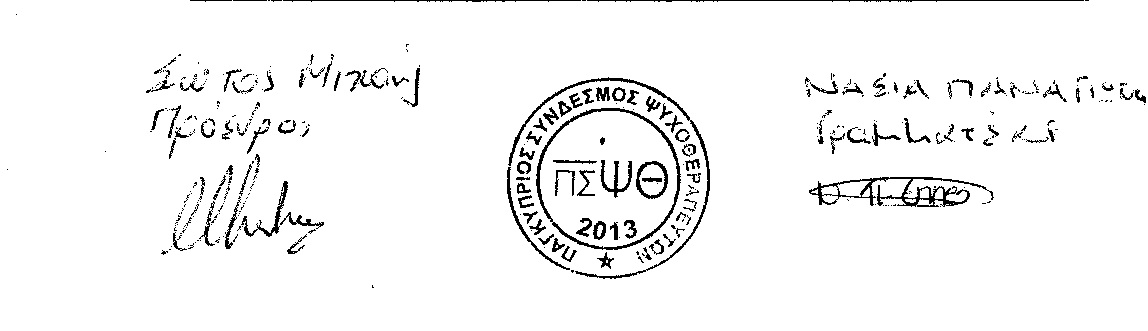 